ΣΑΒΒΑΤΟ, 5/8/2017 ΧΑΡΟΥΜΕΝΟ ΞΥΠΝΗΜΑΞΕΝΟ ΠΑΙΔΙΚΟ ΠΡΟΓΡΑΜΜΑ  GR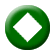 07:00 «Ο Γουάι στο Παραμυθοχωριό» (Super Why) (Ε)   Παιδική σειρά κινούμενων σχεδίων (3D Animation), συμπαραγωγής Καναδά-ΗΠΑ 2003.Δημιουργός: Άντζελα Σαντομέρο.Σκηνοθεσία: Πολ ντι Ολιβέιρα, Μπράιαν Ντέιβιντσον, Νάταλι Τούριελ.Υπόθεση: Ο Γουάι ζει στο Παραμυθοχωριό μαζί με τους ήρωες των πιο αγαπημένων παραμυθιών. Κάθε φορά που ένα πρόβλημα αναζητεί λύση, ή κάποια ερώτηση πρέπει να απαντηθεί, καλεί τη φίλη του τη Νεράιδα. Στη μυστική τους Λέσχη συναντούν τους ήρωες των βιβλίων και μεταμορφώνονται σε «σούπερ αναγνώστες».Οι ερωτήσεις βρίσκουν απαντήσεις και τα προβλήματα λύνονται, καθώς οι σούπερ αναγνώστες ταξιδεύουν στον μαγικό κόσμο της λογοτεχνίας. Επεισόδιο 43ο07:30 «Μάγια η μέλισσα» (Maya the bee – Maya 3D)  (Ε)  Παιδική οικογενειακή σειρά κινούμενων σχεδίων (3D Animation), παραγωγής Γαλλίας, που θα ολοκληρωθεί σε 78 επεισόδια.Η πρώτη σειρά κινούμενων σχεδίων με τίτλο «Μάγια η μέλισσα» προβλήθηκε στην Ελλάδα από τη δημόσια τηλεόραση κατά την περίοδο 1979 - 1982.Η αγαπημένη μέλισσα και οι φίλοι της επιστρέφουν τώρα στην ΕΡΤ με μια μοντέρνα τρισδιάστατη σειρά, βασισμένη στο ομότιτλο γερμανικό παραμύθι του 1912. Υπόθεση: Η Μάγια ζει σ’ ένα λιβάδι με παπαρούνες μαζί με τους φίλους της Βίλι και Σκιπ. Με όπλο την εξυπνάδα της και μία αστείρευτη περιέργεια για τον κόσμο, εξερευνά την πολύχρωμη εξοχή, ζώντας συναρπαστικές καθημερινές περιπέτειες. Στο παρασκήνιο της κάθε ιστορίας βρίσκεται η κυψέλη και τα ενήλικα μέλη της, που παρακολουθούν την ηρωίδα, καθοδηγώντας τη διακριτικά. Σκηνοθεσία: Daniel Duda.Παραγωγή: Katell France, Djamila Missoum, Jacques Romeu.Επεισόδια 33ο & 34o08:00 «Όλι: περιπέτειες στο βυθό» (Dive Olly Dive!) (Ε) Περιπετειώδης παιδική σειρά κινούμενων σχεδίων (3D Animation), συμπαραγωγής Αυστραλίας-ΗΠΑ-Αγγλίας 2005.Δημιουργοί: Andrew Ross, Ian Ross.Σκηνοθεσία: Bob Doucette, Gary Hurst, Bob Baxter, Jane Schneider.Μουσική: Ceiri Torjussen.Υπόθεση: Ο Όλι και η αγαπημένη του φίλη Μπεθ, δύο νεαρά εκπαιδευόμενα υποβρύχια, συμμετέχουν σ’ ένα υποθαλάσσιο ερευνητικό πρόγραμμα. Με τη βοήθεια του δύτη Νταγκ και των άλλων μελών της ομάδας διεκπεραιώνουν καθημερινές αποστολές, πλέοντας στον συναρπαστικό βυθό και μαθαίνοντας τα μυστικά της υποβρύχιας έρευνας.Επεισόδια 1ο Α & ΒΣΑΒΒΑΤΟ, 5/8/2017 08:30 «Ταχυδρόμος Πατ» (Postman Pat) (Ε)   Οικογενειακή σειρά κινούμενων σχεδίων, παραγωγής Αγγλίας, που θα ολοκληρωθεί σε 78 επεισόδια.Δημιουργός: John Cunliffe.Σενάριο:  John Cunliffe.Σκηνοθεσία: Ivor Wood.Μουσική: Bryan Daly.Υπόθεση: Ο Πατ Κλίντον, ένας καλόκαρδος ταχυδρόμος της αγγλικής εξοχής, διανέμει την αλληλογραφία του χωριού Γκρίντεϊλ μαζί την ασπρόμαυρη γάτα του, την Τζες. Εκτός από την παράδοση των επιστολών όμως, καλείται -πολύ συχνά- να λύσει και τα καθημερινά προβλήματα των κατοίκων.Επεισόδια 69ο & 70ό09:00 «Γιάκαρι» (Yakari) (Ε)Περιπετειώδης παιδική οικογενειακή σειρά κινούμενων σχεδίων, συμπαραγωγής Γαλλίας-Βελγίου, που θα ολοκληρωθεί σε 104 επεισόδια.Σκηνοθεσία: Xavier Giacometti.Μουσική: Hervé Lavandier.Υπόθεση: Ο Γιάκαρι, ένας μικρός ινδιάνος Σιού, έχει το χάρισμα να επικοινωνεί με τα πλάσματα του ζωικού βασιλείου. Είναι γενναίος και τολμηρός και ζει την κάθε μέρα σαν να πρόκειται για μία ακόμα περιπέτεια στην άγρια φύση. Μαζί του ο Μικρός Κεραυνός, το άλογό του, καθώς και οι φίλοι του Μπούφαλο και Ουράνιο Τόξο.Η σειρά αποτελεί τηλεοπτική εκδοχή του ομότιτλου κόμικ συνεχείας των Job και Derib.Επεισόδια 9ο & 10ο 09:30 «Μόμπι Ντικ» (Moby Dick et le secret de Mu / Moby Dick and the secret of Mo) GR Περιπετειώδης σειρά κινούμενων σχεδίων, συμπαραγωγής Γαλλίας-Λουξεμβούργου 2005, που θα ολοκληρωθεί σε 26 ημίωρα επεισόδια.Σκηνοθεσία: Benoit Petit.Σενάριο: Paul Racer.Υπόθεση: Ο Ρόμι, ένα γενναίο δωδεκάχρονο αγόρι, ταξιδεύει σε όλο τον κόσμο, αναζητώντας τις είκοσι τέσσερις ιερές πέτρες. Η συλλογή τους θα αποκαλύψει τα εφτασφράγιστα μυστικά ενός αρχαίου λαού. Ο Μόμπι Ντικ, γνωρίζοντας ότι το αγόρι είναι ο μοναδικός κληρονόμος του χαμένου πολιτισμού των Μου, θα σταθεί φύλακας και βοηθός του.Η ιστορία της θρυλικής φάλαινας του μυθιστορήματος του Χέρμαν Μέλβιλ αποτέλεσε πηγή έμπνευσης για τους δημιουργούς αυτής της συναρπαστικής θαλασσινής περιπέτειας.Επεισόδια 23ο & 24o10:30 «Πίπη Φακιδομύτη» (Pippi Longstocking) A΄ ΤΗΛΕΟΠΤΙΚΗ ΜΕΤΑΔΟΣΗΠεριπετειώδης κωμική σειρά κινούμενων σχεδίων, συμπαραγωγής Καναδά-Γερμανίας 1999.Σκηνοθεσία: Paul Riley.Σενάριο: Astrid Lindgren, John Sobol, Ken Sobol, Catharina Stackelberg, Bob Stutt.Μουσική: Erica Ehm.ΣΑΒΒΑΤΟ, 5/8/2017Υπόθεση: Η Πίπη Φακιδομύτη, ένα κορίτσι με κόκκινα μαλλιά, φακίδες και υπερφυσικές δυνάμεις, εγκαταλείπει τη ναυτική ζωή για να εγκατασταθεί στο καινούργιο της σπίτι. Στη βίλα Βιλεκούλα δεν υπάρχουν γονείς για να βάλουν κανόνες. Η Πίπη και οι φίλοι της, Ανίκα και Τόμι, μοιράζονται ατέλειωτες ώρες παιχνιδιού, με τον τρόπο που κάθε παιδί ονειρεύεται.Η ακαταμάχητη ηρωίδα των ομώνυμων βιβλίων της Άστριντ Λίντγκρεν, σε μια συναρπαστική κωμική σειρά κινούμενων σχεδίων.Επεισόδιο 17ο   ΕΚΠΟΜΠΕΣ – ΝΤΟΚΙΜΑΝΤΕΡ11:00 ΣΕΦ ΠΑΣΤΑ ΒΡΑΣΤΑ (Ε) WΜια μεγάλη παραμυθοπεριπέτεια με πολύ γέλιο και πολλά απρόοπτα στην ΕΡΤ2. Πρόκειται για μια πρωτότυπη παιχνιδοπεριπέτεια που συνδυάζει περιπέτειες και παραμύθια με τις κούκλες της Οικογένειας Σοφιανού, παιχνίδι στο στούντιο, διαδραστική συμμετοχή των παιδιών από το σπίτι, προτάσεις για δημιουργική ενεργοποίησή τους, επαφή με τη φύση, καθώς και ρεπορτάζ απ’ όλη την Ελλάδα, όπου πρωταγωνιστές είναι τα παιδιά.Το πλαίσιο της ιστορίας είναι ένας μαγικός κουκλότοπος, στον οποίο έχουν καταφύγει κούκλες και ήρωες παραμυθιών που έχουν ξεχαστεί μέσα στην αντάρα της εποχής, αλλά και αδέσποτα ζώα που έχασαν την επαφή με τους ανθρώπους που τα φρόντιζαν. Στον κουκλότοπο της Μαμπρίβια, όπως τον ονόμασαν, μπορούν πάλι να παίξουν με τα παιδιά που έρχονται να τους δουν, να πουν ιστορίες, να περάσουν ανέμελα, χωρίς να ξέρουν όμως πως στην πλαγιά του βουνού Υμφητός που επιβλέπει τον κάμπο, σε μια σπηλιά ο μάγος Μόισλι και η παρέα του δεν τους βλέπουν με καλό μάτι και προσπαθούν με κάθε τρόπο να τους κάνουν τη ζωή δύσκολη. Η ιστορία αρχίζει μ’ ένα αναπάντεχο γεγονός. Ένας μεγάλος σάκος πέφτει ξαφνικά ουρανοκατέβατα στη λιμνούλα με τα χρυσόψαρα. Από μέσα θα βγει, λίγο τραυματισμένος, ο γλυκούλης Σεφ Πάστα Βράστα, ο οποίος θα γίνει το νέο μέλος της κουκλοπαρέας και θα προκαλέσει πολλά αναπάντεχα, αλλά και πολύ γέλιο.  Μαζί με τους παρουσιαστές, τον Μιχάλη, τη Νεφέλη και τον μικρό Ιάσονα, αλλά και τον Σκούφη, τον Παταπούφ, τον μικρό γαϊδαράκο του κουκλότοπου, τον Μανωλάκη, αλλά και την υπόλοιπη κουκλοπαρέα, θα ζήσουν περιπέτειες, θα παίξουν πρωτότυπα παιχνίδια θα κάνουν ρεπορτάζ και θα φροντίσουν για μια πολύ κεφάτη ωριαία συντροφιά για τα παιδιά… και για τους μεγάλους.Η κάθε εκπομπή έχει έναν βασικό μίτο πλοκής, εμπεριέχει παραμύθια, ρεπορτάζ, παιχνίδια, κατασκευές και ανταποκρίσεις παιδιών απ’ όλη την Ελλάδα και το εξωτερικό.Παρουσιάζουν: οι κούκλες -γνωστές και καινούργιες- της Οικογένειας Σοφιανού, ο Μιχάλης Γλυνιαδάκης (επιστάτης του κουκλότοπου), η Νεφέλη Κυριακίδη (η ρεπόρτερ γραμματέας) και περιστασιακά ο μικρός Ιάσονας Κανδηλώρος.Κείμενα: Ήβη Σοφιανού.Σκηνικά: Τάκης Νικολαΐδης, Αλέξανδρος Κομπόγιωργας.Διεύθυνση φωτογραφίας: Βαγγέλης Λαχτάρας.Μοντάζ: Δημήτρης Πολυδωρόπουλος.Επιμέλεια θεμάτων-μουσική-σκηνοθεσία: Φαίδων Σοφιανός.Εκτέλεση παραγωγής: Φ. Σοφιανός και Σια Ο.Ε.ΣΑΒΒΑΤΟ, 5/8/2017«Η μεγάλη απαγωγή»Τρομερές εξελίξεις στον κουκλότοπο της Μαμπρίβια. Ποιος εξαφανίζεται; Ποιος μπαίνει φυλακή; Ποιος φοράει μάσκα; Ποιος πουλάει παραμύθι; Ποιος κουτσομπολεύει; Ποιος οργανώνει τη μεγάλη απαγωγή;. ΑΘΛΗΤΙΚΟ ΠΡΟΓΡΑΜΜΑ12:00  ΠΑΓΚΟΣΜΙΟ ΠΡΩΤΑΘΛΗΜΑ ΣΤΙΒΟΥ – ΛΟΝΔΙΝΟ 2017 (Ζ) GR & HD2η ΜΕΡΑ – ΠΡΩΪΝΑ ΑΓΩΝΙΣΜΑΤΑΕΚΠΟΜΠΕΣ – ΝΤΟΚΙΜΑΝΤΕΡ15:15 ΕΝΤΟΣ ΑΤΤΙΚΗΣ (Ε)  W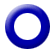 «Λίμνη Μαραθώνα»Είναι ένας μικρός επίγειος παράδεισος με κυρίαρχο το υδάτινο στοιχείο, μόλις 40 λεπτά από το κέντρο της πόλης. Είναι ένα μέρος χάρη στο οποίο στις αρχές του περασμένου αιώνα οι Αθηναίοι έπαψαν να λένε το νερό νεράκι.Το φράγμα της τεχνητής λίμνης  υψώθηκε εκεί που άλλοτε έσμιγαν τα νερά δύο ορμητικών χειμάρρων, του Χάραδρου και του Βαρνάβα.Αρχιτεκτονικό επίτευγμα για την εποχή του, ταυτίστηκε με τον εκσυγχρονισμό της χώρας, άλλαξε το τοπίο της περιοχής προς το καλύτερο.Αν αξίζει να διασχίσεις το καλλιμάρμαρο φράγμα με τα πόδια, επιβάλλεται να φθάσεις από καλά ανοιγμένους δασικούς δρόμους στην περίμετρο του υδάτινου ταμιευτήρα. Στην Αγία Τριάδα, ένα ξωκλήσι πάνω από τη λίμνη, θα ακούσεις -αν σταθείς τυχερός- να κελαηδούν καναρίνια και καρδερίνες και περπατώντας, μετά στον παραλίμνιο χωματόδρομο θα έχεις το προνόμιο να ακούσεις τους ψιθύρους του νερού, να παίξεις κρυφτό με τον ήλιο, ή τα σύννεφα, κάτω από θεόρατα δέντρα, κάθε λογής, να κάνεις, αν θέλεις ποδήλατο, η τρέξιμο, να παίξεις με τα παιδιά, να παρακολουθήσεις τα πουλιά που έχουν στήσει τη δική τους υδάτινη πολιτεία στα νερά της λίμνης.Μην βιαστείς να πάρεις το δρόμο του γυρισμού. Στις εγκαταστάσεις της ΕΥΔΑΠ πάνω από το φράγμα που έχει σχήμα κυρτού βέλους, λειτουργεί το Μουσείο Νερού Φράγματος Μαραθώνα. Μια επίσκεψη, κατόπιν συνεννόησης, θα σε ταξιδέψει πίσω στον χρόνο, τότε που χτιζόταν ο υπέρκομψος υδατοφράκτης.Σκηνοθεσία: Γιώργος ΓκάβαλοςΔ/νση φωτογραφίας: Διονύσης ΠετρουτσόπουλοςΗχοληψία:  Κοσμάς ΠεσκελίδηςΔ/νση παραγωγής: Ζωή ΚανελλοπούλουΠαραγωγή: Άννα Κουρελά - View StudioΕπιμέλεια - παρουσίαση: Χρήστος Ν.Ε. ΙερείδηςΞΕΝΗ ΣΕΙΡΑ15:30 ΞΕΝΗ ΣΕΙΡΑ (Ε)GR«Έμιλι» (Emily of New Moon) Οικογενειακή σειρά εποχής, παραγωγής Καναδά 1998.ΣΑΒΒΑΤΟ, 5/8/2017 Πρωταγωνιστούν: Μάρθα Μακάιζακ, Σίλα Μακάρθι, Τζέσικα Πέλεριν, Στίβεν Μακάτι, Κρις Λέμσε, Ρίτσαρντ Ντόνατ, Μακένζι Ντόναλντσον, Λίντα Θόρσον, Έμιλι Κάρα Κουκ, Πίτερ Ντόναλντσον, Σούζαν Κλαρκ.Υπόθεση: Πριν από περίπου εκατό χρόνια, έχοντας χάσει και τους δύο γονείς της, η νεαρή Έμιλι Σταρ φτάνει στο Νησί του Πρίγκιπα Εδουάρδου (νησί που χαρακτηρίζεται από χαμηλούς λόφους με καταπράσινα λιβάδια, πολύ όμορφες παραλίες, λιμνοθάλασσες και φυσικά λιμάνια και αποτελεί τη μικρότερη επαρχία του Καναδά).Η Έμιλι εγκαθίσταται στην οικογενειακή φάρμα Νιου Μουν και ζει με τις θείες της, Ελίζαμπεθ και Λάουρα.Χάρη στην έμφυτη περιέργεια και τη βαθιά επιθυμία της να γίνει συγγραφέας, ξεπερνά τις πρώιμες απογοητεύσεις. Πολύ σύντομα γίνεται φίλη με την Ίλσε Μπάρνλεϊ, της οποίας η μητέρα έχει εξαφανιστεί μυστηριωδώς. Γνωρίζει τον Τέντι Κεντ και το νεαρό χορωδό Πέρι Μίλερ, που τη συντροφεύουν στις περιπέτειές της.Βασισμένη στην ομότιτλη μυθιστορηματική τριλογία της Λούσι Μοντγκόμερι, με φόντο ένα επαρχιακό περιβάλλον του προηγούμενου αιώνα, η σειρά καταγράφει με επιτυχία την καθημερινότητα μιας ιδιαίτερα προικισμένης έφηβης.Επεισόδιο 22οΕΚΠΟΜΠΕΣ – ΝΤΟΚΙΜΑΝΤΕΡ16:30 ΑΡΧΑΙΩΝ ΔΡΑΜΑ (Ε)  WΣε κάθε επεισόδιο αυτής της σειράς εκπομπών, παρουσιάζεται ένα διαφορετικό έργο μέσα από τη ματιά και την ερμηνευτική προσέγγιση ενός σύγχρονου σκηνοθέτη ή συντελεστή του θεάτρου κάθε φορά, με τη μορφή ενός ελεύθερου μαθήματος-εργαστηρίου. Η σειρά φιλοδοξεί μ’ αυτόν τον τρόπο να «χτίσει» μία νέα πρόταση για ένα σύνολο εκπομπών σύγχρονης έρευνας και διδασκαλίας του αρχαίου δράματος, ως συναντήσεις ενεργών ερευνητών του θεάτρου με νέους ηθοποιούς μέσα στο πλαίσιο ενός δημόσιου μαθήματος, εντός του οποίου θα ανιχνεύονται το θέμα, η ανάπτυξη του μύθου, οι χαρακτήρες και κυρίως τα κρίσιμα ζητήματα που διακυβεύονται μέσα στο καθένα από τα έργα της αρχαίας δραματικής μας κληρονομιάς.«Ίων» του Ευριπίδη – Σπύρος ΕυαγγελάτοςΟ σκηνοθέτης και ακαδημαϊκός Σπύρος Ευαγγελάτος συνομιλεί με νέους ηθοποιούς για το λιγότερο γνωστό και λιγότερο δικαιωμένο έργο του Ευριπίδη, τον «Ίωνα». Ένα ειρωνικό δράμα, στο κέντρο του οποίου βρίσκεται η αμφισβήτηση της εξουσίας στο ανώτερο επίπεδο, το θεϊκό. Ο μεγάλος δάσκαλος του θεάτρου, μας επισημαίνει ότι το αρχαίο δράμα γραφόταν για μία μόνο παράσταση και όχι για την αιωνιότητα, και μας αναλύει τη σημασία των σπουδαίων αυτών έργων που τελειώνουν με ένα ερωτηματικό.Ποια είναι η σχέση μας σήμερα με το αρχαίο δράμα; Είμαστε κοντά σε μια αμφισβήτηση της μοντερνιστικής ερμηνείας του αρχαίου δράματος; Σκηνοθεσία: Πάνος Παππάς, Δέσποινα ΧαραλάμπουςΣΑΒΒΑΤΟ, 5/8/2017 17:30 ΑΠΟ ΑΓΚΑΘΙ ΡΟΔΟ (Ε)   WΚαι η ζωή (τους) συνεχίζεται... Από τα κοσμήματα της γιαγιάς μέχρι το νυφικό της μαμάς, από τον παλιό ελληνικό κινηματογράφο μέχρι τα «ελληνικά» ’80s, από τις ιδεολογίες μέχρι τα έθιματου καρναβαλιού, όλα όσα πιστέψαμε ότι έχουν ολοκληρώσει την πορεία τους «επιστρέφουν» δριμύτερα.Στον νέο κύκλο επεισοδίων της εκπομπής «Από αγκάθι ρόδο», με τον Γιώργο Πυρπασόπουλο, «γιορτάζουμε» το upcycling, τη δημιουργική επανάχρηση αντικειμένων, τάσεων, ιδεών, πιάνοντας τα πιο αναπάντεχα νήματα. Ανθρώπων που έφτιαξαν ξανά τη ζωή τους σε άλλη πατρίδα ή με άλλον σύντροφο, καλλιτεχνών που πρωτοπορούν, εμπνεόμενοι από το παρελθόν, γλωσσών που εξελίσσονται, πατώντας στην ιστορία τους. Κάθε επεισόδιο και μια συναρπαστική διαδρομή. Τα έχει πει ο Σαββόπουλος: «Μην πετάξεις τίποτα»...«Ηθική στη μόδα»Ανεβαίνουμε στην πασαρέλα, μπαίνουμε σε ατελιέ και σε δοκιμαστήρια καταστημάτων. Μία η ερώτηση: ποιος φτιάχνει τα ρούχα μας; Η μεγαλύτερη «τάση» στη μόδα σήμερα είναι η «βιωσιμότητα». Πόσους πόρους καταναλώνει η βιομηχανία για την παραγωγή ρούχων; Χρησιμοποιείται παιδική εργασία; Σε ποιες συνθήκες δουλεύουν οι τεχνίτες; Τι είναι η «ηθική μόδα»; Μπορούμε να ψωνίζουμε χωρίς να «καταναλώνουμε»;Ο Γιώργος Πυρπασόπουλος παρακολουθεί την εκδήλωση «Sustainability in Fashion» και συνομιλεί με την ηγέτιδα της «επανάστασης στη μόδα», Orsola De Castro, για τις περιβαλλοντικές και κοινωνικές διαστάσεις της πιο ισχυρής βιομηχανίας του κόσμου. Ακόμα, συζητεί με την Alice Holmberg, αναπληρώτρια καθηγήτρια στο Centre for Sustainable Fashion, για το τι σημαίνει υπεύθυνη επιχειρηματικότητα. Τέλος, επισκέπτεται τη μεγαλύτερη έκθεση χάρτινων φορεμάτων στον κόσμο.Παρουσίαση: Γιώργος Πυρπασόπουλος.Σκηνοθεσία-σενάριο: Νικόλ Αλεξανδροπούλου.Εκτέλεση παραγωγής: Libellula Productions.18:30 ΤΟΠΙΚΕΣ ΚΟΥΖΙΝΕΣ (Ε)   W«Αυγοτάραχο Μεσολογγίου»Οι «Τοπικές Κουζίνες» ταξιδεύουν στην «περικαλλέα λίμνη» του Ομήρου, στον μεγαλύτερο ελληνικό υγρότοπο, τη λιμνοθάλασσα του Μεσολογγίου. Εδώ που παράγεται το «χρυσάφι της λιμνοθάλασσας», το πιο σπάνιο και πιο πολύτιμο απ’ όλα τα ελληνικά προϊόντα, το ΠΟΠ αυγοτάραχο του Μεσολογγίου.Ο Μεσολογγίτης δικηγόρος Νίκος Κορδώσης, μας βάζει στο πνεύμα του τόπου και της γεύσης του. Στη συνέχεια, ο Παναγιώτης Κάππας και η οικογένειά του, με ορμητήριο το διβάρι τους, μας μυούν στη διαδικασία που φτιάχνει το αυγοτάραχο από τα αυγά της θηλυκής μπάφας. Το ψάρεμα στα ρηχά νερά της λιμνοθάλασσας, η διαλογή, η πορεία των ψαριών στην αγορά, η χειροποίητη διαδικασία που φτιάχνει το αυγοτάραχο, η ζωή των ψαράδων και ύστερα τα μαγειρέματα που μοιράζονται όλοι μαζί στην πελάδα.Ο Χρήστος, ο γιος του Παναγιώτη, μας μαγειρεύει μπάφα κοκκινιστή με πελτέ και μας δείχνει πώς γίνεται το πετάλι,ενώ ο ψαράς Χρήστος Μοσχόπουλος μάς φτιάχνει σαβόρο. ΣΑΒΒΑΤΟ, 5/8/2017 Ο σεφ και ορνιθολόγος Νίκος Νούλας μάς ξεναγεί στα 276 διαφορετικά πουλιά του υδρότοπου του Αιτωλικού και η ξενάγηση συνεχίζεται στη μεγαλύτερη αλυκή της Ελλάδας, εκεί όπου παράγεται από τον 19ο αιώνα το μεγαλύτερο μέρος του ελληνικού αλατιού και η εκλεκτή αφρίνα.Ένα ταξίδι σ’ ένα ξεχωριστό, υπερκόσμιο και σπάνιο ελληνικό τοπίο, που παράγει ένα προϊόν μοναδικό, όσο το χαβιάρι της Κασπίας.Κείμενα-αφήγηση: Ελένη Ψυχούλη.Σκηνοθεσία: Βασίλης Κεχαγιάς.Έρευνα: Αλεξάνδρα Σαλίμπα.Διεύθυνση φωτογραφίας: Γιώργος Παπανδρικόπουλος.Μοντάζ: Ηρώ Βρετζάκη.Διεύθυνση παραγωγής: Μαρίνα Βεϊόγλου.Production Design: Αρετή Βαρδάκη.Παραγωγή: Πάνος Παπαδόπουλος / Prosenghisi Film&Video.Website: www.prostv.comFacebook εκπομπής: Topikes Kouzines.ΞΕΝΗ ΤΑΙΝΙΑ19:20 ΞΕΝΗ ΤΑΙΝΙΑ    GR   «Το παιδί Ζιγκ Ζαγκ»  (Τhe zigzag kid)Οικογενειακή περιπέτεια, παραγωγής Ολλανδίας 2012.Σκηνοθεσία: Βίνσεντ Μπαλ.Σενάριο: Vincent Bal, Jon Gilbert.Φωτογραφία: Walther Vanden Ende.Kαλλιτεχνική διεύθυνση: Vincent de Pater.Μοντάζ: Peter Alderliesten.Μουσική: Thomas de Prins.Ήχος: Herman Pieëte.Σκηνογραφία: Vincent de Pater.Κοστούμια: Bernadette Corstens.Παίζουν: Isabella Rossellini, Burghart Klaussner, Fedja Van Huet, Jessica Zeymaker, Camille De Pazzis, Thomas Simon. Διάρκεια: 91΄Υπόθεση: Ο Νόνο είναι δεκατριών ετών και θέλει να μοιάσει στον μπαμπά του, τον καλύτερο αστυνομικό του κόσμου. Το μόνο που καταφέρνει όμως, είναι να μπλέκει σε φασαρίες. Λίγες μέρες πριν από τα γενέθλιά του, οι γονείς του τον στέλνουν στο θείο του «για να τον βάλει στον ίσιο δρόμο». Κατά τη διάρκεια του ταξιδιού, ο Νόνο συναντά τον Φέλιξ Γκλικ, έναν «τζέντλεμαν» απατεώνα, παλιό φίλο του πατέρα του. Η γνωριμία αυτή θα μετατρέψει το ταξίδι σε μια συναρπαστική περιπέτεια, γεμάτη μυστήριο, μεταμφιέσεις και κυνηγητό…ΣΑΒΒΑΤΟ, 5/8/2017ΑΘΛΗΤΙΚΟ ΠΡΟΓΡΑΜΜΑ21:00  ΠΑΓΚΟΣΜΙΟ ΠΡΩΤΑΘΛΗΜΑ ΣΤΙΒΟΥ – ΛΟΝΔΙΝΟ 2017 (Ζ)  GR & HD2η ΜΕΡΑ – ΑΠΟΓΕΥΜΑΤΙΝΑ ΑΓΩΝΙΣΜΑΤΑΚΛΗΡΩΣΕΙΣ24:00 ΚΛΗΡΩΣΗ ΟΠΑΠ (Μ) – ΛΟΤΤΟ  – 7΄ WΞΕΝΗ ΣΕΙΡΑ00:15 ΞΕΝΗ ΣΕΙΡΑ ΕΠΑΝΑΛΗΨΕΙΣ ΗΜΕΡΑΣ01:00  ΞΕΝΗ ΣΕΙΡΑ «ΕΜΙΛΙ» (Ε) ημέρας02:00  ΑΠΟ ΑΓΚΑΘΙ ΡΟΔΟ (Ε) ημέρας03:00  ΤΟΠΙΚΕΣ ΚΟΥΖΙΝΕΣ (Ε) ημέρας 04:00  ΑΡΧΑΙΩΝ ΔΡΑΜΑ (Ε) ημέρας 05:00  ΣΕΦ ΠΑΣΤΑ ΒΡΑΣΤΑ (Ε) ημέρας 06:00  ΜΟΜΠΙ ΝΤΙΚ (Ε) ημέραςΚΥΡΙΑΚΗ, 6/8/2017 ΧΑΡΟΥΜΕΝΟ ΞΥΠΝΗΜΑΞΕΝΟ ΠΑΙΔΙΚΟ ΠΡΟΓΡΑΜΜΑ  GR07:00 «Ο Γουάι στο Παραμυθοχωριό» (Super Why) (Ε)   Παιδική σειρά κινούμενων σχεδίων (3D Animation), συμπαραγωγής Καναδά-ΗΠΑ 2003.Επεισόδιο 44ο07:30 «Μάγια η μέλισσα» (Maya the bee – Maya 3D)  (Ε)  Παιδική οικογενειακή σειρά κινούμενων σχεδίων (3D Animation), παραγωγής Γαλλίας, που θα ολοκληρωθεί σε 78 επεισόδια.Επεισόδια 35ο & 36ο ΘΕΙΑ ΛΕΙΤΟΥΡΓΙΑ08:00 Από τον Καθεδρικό Ναό ΑθηνώνΕΚΠΟΜΠΕΣ – ΝΤΟΚΙΜΑΝΤΕΡ10:30 ΜΟΥΣΙΚΗ ΠΑΡΑΔΟΣΗ (Ε) (ΑΡΧΕΙΟ)  W«Δημοτικά Κρήτη»Παρουσίαση: Παναγιώτης ΜυλωνάςΣκηνοθεσία: Γιώργος ΒαρελάςΔιεύθυνση παραγωγής: Αντώνης ΠαργανάςΚείμενα: Παναγιώτης Μυλωνάς11:30 ΠΟΔΗΛΑΤΟ ΠΑΝΤΟΥ (E)  WΟ πατέρας της αυτοκίνησης, το ποδήλατο, είναι ο πρωταγωνιστής της εκπομπής  «Ποδήλατο παντού». Η εκπομπή μάς μυεί στα μυστικά του μαγικού κόσμου του ποδηλάτου, ως του κατεξοχήν μέσου «πράσινης» μετακίνησης. Ασχολείται με όλα τα είδη της ποδηλασίας, από την ψυχαγωγική ώς την αγωνιστική. Αναδεικνύει δεκάδες ποδηλατικές διαδρομές σε χώμα και άσφαλτο με τη συμμετοχή της ποδηλατικής κοινότητας σε 20  πόλεις, νησιά και χωριά της Ελλάδας. Δοκιμάζει νέα μοντέλα ποδηλάτου, δίνει τεχνικές συμβουλές, υποδεικνύει τρόπους ασφαλούς οδήγησης και προτείνει το ποδήλατο ως μία ευκαιρία για άθληση, βελτίωση της υγείας αλλά και ως απάντηση στην οικονομική κρίση.Παρουσίαση: Μαρίνα Τζόκα, Βαρώνος φον Ντράις.Αρχισυνταξία: Γιώργος Αμυράς.Σκηνοθεσία: Γιώργος Πετρόπουλος.Δ/νση φωτογραφίας: Ανδρέας Πετρόπουλος.Παραγωγή: GAP TV facilities.Επεισόδιο 4ο: Ταξίδι στο Αίγιο, Ανάβαση στην Όζια (Πάρνηθα) στα 1100μ., συνάντηση με την Εθνική Ομάδα Ποδηλασίας στο Πάρκο Χαϊδαρίου.Ο παιδίατρος δίνει απαντήσεις για τη σωστή στάση των παιδιών στο ποδήλατο.Η εκπομπή τεστάρει στον Πόρο. Στο Ολυμπιακό ποδηλατοδρόμιο δοκιμάζει τις ικανότητές του ο παρουσιαστής Νίκος Παπαδάκης.ΚΥΡΙΑΚΗ, 6/8/2017 ΑΘΛΗΤΙΚΟ ΠΡΟΓΡΑΜΜΑ12:00  ΠΑΓΚΟΣΜΙΟ ΠΡΩΤΑΘΛΗΜΑ ΣΤΙΒΟΥ – ΛΟΝΔΙΝΟ 2017 (Ζ) GR & HD3η ΜΕΡΑ – ΠΡΩΪΝΑ ΑΓΩΝΙΣΜΑΤΑΞΕΝΗ ΤΑΙΝΙΑ18:30 ΞΕΝΗ ΤΑΙΝΙΑ (E)  GR«Σάνα -  η μουσική του λύκου» - (Shana -  the wolf’s music)Οικογενειακή δραματική ταινία, συμπαραγωγής Ελβετίας-Καναδά 2014.Σκηνοθεσία: Nino Jacusso.Φωτογραφία: Severine Barde.Μοντάζ: Loredana Christelli.Σχεδιασμός ήχου: Christian Beusch.Κοστούμια: Dorothee Schmid.Σκηνικά: Kathrin Brunner.Μουσική: Roman Lerch.Πρωταγωνιστoύν: Sunshine 0´Donovan, Delilah Dick Marcel Shackelly.Διάρκεια: 98΄Υπόθεση: Η Σάνα έχει ταλέντο στη μουσική. Ζει με τον πατέρα της σ’ ένα χωριό των Πρώτων Εθνών του Καναδά. Κάποτε ήταν ένα χαρούμενο κορίτσι που έπαιζε ζωηρά κομμάτια με το βιολί της σε γιορτές, μαζί με τη μητέρα της. Πριν από δύο χρόνια όμως, η μητέρα της Σάνα πήγε στο δάσος και δεν ξαναγύρισε ποτέ. Η Σάνα τότε σταμάτησε να πηγαίνει στο σχολείο και παίζει πια πολύ σπάνια βιολί. Γράφει στη μητέρα της σπαραξικάρδια σημειώματα, τα οποία κρεμάει σ’ ένα γέρικο δέντρο, που έχει ιδιαίτερο συμβολισμό για τους αυτόχθονες. Όποτε όμως πηγαίνει σ’ εκείνο το δέντρο, βλέπει ένα λευκό λύκο να την παρακολουθεί από μακριά. Είναι λες και κάτι πάνω στο κορίτσι τον τραβάει κι όποτε παίζει το βιολί της, ο λύκος εμφανίζεται μέσα από το δάσος. ΑΘΛΗΤΙΚΟ ΠΡΟΓΡΑΜΜΑ20:15  EUROLEAGUE DOC  GR«ΤΟ ΜΠΑΣΚΕΤ ΣΤΗΝ ΚΩΝΣΤΑΝΤΙΝΟΥΠΟΛΗ»20:45  ΠΑΓΚΟΣΜΙΟ ΠΡΩΤΑΘΛΗΜΑ ΣΤΙΒΟΥ – ΛΟΝΔΙΝΟ 2017 (Ζ) GR & HD3η ΜΕΡΑ – ΑΠΟΓΕΥΜΑΤΙΝΑ ΑΓΩΝΙΣΜΑΤΑΚΛΗΡΩΣΕΙΣ24:00 ΚΛΗΡΩΣΗ ΟΠΑΠ (Μ) – ΤΖΟΚΕΡ & ΠΡΟΤΟ WΚΥΡΙΑΚΗ, 6/8/2017 ΞΕΝΗ ΣΕΙΡΑ00:15  ΞΕΝΗ ΣΕΙΡΑ ΕΚΠΟΜΠΕΣ – ΝΤΟΚΙΜΑΝΤΕΡ6/8/2015 – Θάνατος Κώστα Βίρβου – Αφιέρωμα01:00 ΦΩΤΑ ΠΟΡΕΙΑΣ (Ε) (ΑΡΧΕΙΟ)  W «Κώστας Βίρβος»03:00 GREEKS (E)   W «Στα ρινγκ»ΕΠΑΝΑΛΗΨΕΙΣ ΗΜΕΡΑΣ04:00 ΜΟΥΣΙΚΗ ΠΑΡΑΔΟΣΗ (Ε) ημέρας 05:00 ΠΟΔΗΛΑΤΟ ΠΑΝΤΟΥ (Ε) ημέρας05:30 ΕΝΤΟΣ ΑΤΤΙΚΗΣ: «ΚΗΠΟΣ ΔΙΟΜΗΔΟΥΣ» (Ε)06:00 Ο ΓΟΥΑΪ ΣΤΟ ΠΑΡΑΜΥΘΟΧΩΡΙΟ (Ε) ημέρας 06:30 ΜΑΓΙΑ Η ΜΕΛΙΣΣΑ (Ε) ημέρας ΔΕΥΤΕΡΑ, 7/8/2017 ΧΑΡΟΥΜΕΝΟ ΞΥΠΝΗΜΑΞΕΝΟ ΠΑΙΔΙΚΟ ΠΡΟΓΡΑΜΜΑ(E)  GR07:00 «Σιντ, ο μικρός επιστήμονας» (Sid, the Science Kid) (Ε)  Πολυβραβευμένη, εκπαιδευτική σειρά κινούμενων σχεδίων για παιδιά από τριών έως έξι ετών, παραγωγής ΗΠΑ.Επεισόδιο 30ο07:30 «Όλι: περιπέτειες στο βυθό» (Dive Olly Dive!) (Ε) Περιπετειώδης παιδική σειρά κινούμενων σχεδίων (3D Animation), συμπαραγωγής Αυστραλίας-ΗΠΑ-Αγγλίας 2005.Επεισόδιο 5ο Α+Β08:00 «Ζου» (Ζοu) (Ε) GRΠεριπετειώδης παιδική σειρά κινούμενων σχεδίων (3D Animation), παραγωγής Γαλλίας 2012.Σενάριο: Herve Benedetti, Jimmy Hibbert, Darren Jones, Nicolas RobinΜουσική: Riccardo Mulhall, Ian NichollsΥπόθεση: Η ζωή στη Ζεμπρούπολη είναι συναρπαστική όταν τη μοιράζεται κανείς με τους φίλους και τα μέλη της οικογένειάς του. Οπλισμένος με αστείρευτη περιέργεια για τον κόσμο που τον περιβάλλει, ο πεντάχρονος Ζου, οδηγείται σε καθημερινές ανακαλύψεις. Πολύ συχνά, καταγίνεται με αποστολές, όπως η παρασκευή  μιας τούρτας, η κατασκήνωση στην πίσω αυλή, η έκδοση εφημερίδας, η διοργάνωση ποδοσφαιρικού αγώνα κ.λ.π.Επεισόδιο 1ο + 2ο08:30 «Ο φλύαρος Τομ και η παρέα του» (Τalking Τom and friends) (E) GRΚωμική παιδική σειρά κινούμενων σχεδίων (3D Animation), παραγωγής ΗΠΑ 2014.Δημιουργοί: Tom Martin, Boris Dolenc, Samo LoginΣκηνοθεσία: Greg Manwaring, Stefan Fjeldmark, Phillip Berg, Udo Beissel, Lee StringerΧώρα παραγωγής: Αγγλία, Αυστρία, ΤαϋλάνδηΜουσική: Thomas Kathriner, Filip SujanecΥπόθεση: Μια παρέα ανθρωπόμορφων ζώων, που αγαπούν τη διαδικτυακή τεχνολογία, ζει και εργάζεται σε ένα στούντιο εφαρμογών. Ο αρχηγός τους, ο γάτος Φλύαρος Τομ, είναι γεμάτος πρωτότυπες ιδέες και όνειρα για το μέλλον. Η μεγαλύτερη αδυναμία του είναι η γάτα Άντζελα, μια όμορφη τραγουδίστρια που θέλει να γίνει διάσημη.Ο καλύτερός του φίλος, ο εκπαιδευόμενος σκυλάκος Χανκ, κατοικοεδρεύει στον καναπέ μπροστά στην τηλεόραση, αλλά θεωρείται το «μυαλό» της παρέας. Την ομάδα συμπληρώνουν ο ιδιοφυής σκύλος Μπεν, του οποίου οι νεωτερικές εφευρέσεις πρόκειται να βάλουν το στούντιο στην αγορά, και ο μικρούλης Τζίντζερ· το μέλλον της επιχείρησης.Επεισόδια 1ο + 2ο09:00 «Ο Μικρός Νικόλας» (Le Petit Nicolas / Little Nick) – Β΄ Κύκλος (Ε) Βραβευμένη κωμική, παιδική οικογενειακή σειρά κινούμενων σχεδίων (3D Animation), συμπαραγωγής Γαλλίας-Ινδίας.Επεισόδια 27ο & 28ο  ΔΕΥΤΕΡΑ, 7/8/2017 09:30 «Ο μικρός πρίγκιπας» (Le petit prince/ Little prince) (E)  Α΄ ΚΥΚΛΟΣ  GRΠεριπετειώδης παιδική σειρά κινούμενων σχεδίων (3D Animation), παραγωγής Γαλλίας.Βασισμένη στο διάσημο ομότιτλο μυθιστόρημα του Αντουάν Σεντ Εξιπερί.Επεισόδια 1ο & 2ο  10:00 «Ίντι» (How to be Indie) (Ε) GRΚαθημερινή κωμική-οικογενειακή σειρά, παραγωγής Καναδά 2009.Δημιουργοί: Σούζαν Μπολτς, Τζον Μέι, Βέρα Σανταμαρία.Μουσική: Κάρλος Λόπες.Παίζουν: Μελίντα Σανκάρ, Μαρλίν Ίαν, Ντίλαν Έβερετ, Σερίνα Πάρμαρ, Βίτζεϊ Μέιθα, Ελόρα Πάτνεϊκ, Βάρουν Σαράνγκα, Έρολ Σιταχανόλ, Νίκι Σα, Ντέμπορα Γκρόβερ.Υπόθεση: Βρισκόμαστε στη μέση της σχολικής χρονιάς. Για την Ίντι, μια δεκατριάχρονη έφηβη που φτάνει στην πόλη μαζί με τους μετανάστες γονείς της, αρχίζει η περίοδος προσαρμογής. Από τη μία οι συμμαθητές, καθώς απολαμβάνουν την ελευθερία τους και από την άλλη το αυστηρό, συχνά καταπιεστικό, οικογενειακό της περιβάλλον. Η φίλη μας όμως, είναι ανεξάρτητο πνεύμα και καταφέρνει να  βρίσκει τη χρυσή τομή ανάμεσα σε αντιφατικά πράγματα.Τη συντροφεύουν οι φίλοι της, Μάρλον Παρς και Αμπιγκέιλ Φλόρες,  αλλά και τα αδέρφια της Τσάντρα και Έι-Τζέι. Πολλές φορές, προσπαθώντας να βοηθήσουν, προκαλούν ακόμα μεγαλύτερα μπερδέματα. Παρ’ όλα αυτά, η Ίντι ξέρει να χαμογελά και δεν θα άλλαζε με τίποτα τη ζωή της!Επεισόδιο 39ο: «Πως να εξημερώσεις το θηρίο»Ο Έιντεν πρόκειται να συνοδεύσει την Ίντι στον χορό του σχολείου. Η χαρά της επισκιάζεται από το γεγονός ότι η καλύτερή της φίλη θα χάσει τη μεγάλη βραδιά. Ίσως όμως μια καλή ιδέα της τελευταίας στιγμής να λύσει το πρόβλημα: Θα μακιγιάρει την Άμπι ώστε να μοιάζει ακαταμάχητη και να προσελκύσει καβαλιέρο! Το μακιγιάζ φέρνει τα αντίθετα αποτελέσματα και η Ίντι συνειδητοποιεί ότι έχει κάνει ένα τερατώδες λάθος. Θα καταφέρει να σώσει τον σχολικό χορό;ΞΕΝΟ ΝΤΟΚΙΜΑΝΤΕΡ10:30 ΞΕΝΟ ΝΤΟΚΙΜΑΝΤΕΡ (Ε)  «Κάπου στη Γη» (Somewhere on Earth) – Α΄ ΚύκλοςΣειρά ντοκιμαντέρ, παραγωγής Γαλλίας.Η σειρά μάς ταξιδεύει σε πανέμορφα μέρη, αληθινά μαργαριτάρια της φύσης, ανέγγιχτα από τους ανθρώπους, όπου η καθημερινή ζωή των ντόπιων ξετυλίγεται μέσα από ένα αρμονικό ταξίδι, ξεχασμένο από το χρόνο που κυλά τόσο γρήγορα.Πρόκειται για ένα πορτρέτο των ανθρώπων που ζουν σ’ αυτά τα ξεχωριστά μέρη. Μας ξεναγούν και μας καλούν να μοιραστούμε τον κόσμο τους με τις κάμερές μας, με τις ιστορίες τους, τις αναμνήσεις τους και την καθημερινή ζωή τους.Επεισόδιο 6ο: «Παταγονία» (Patagonia, οn top of the world)ΔΕΥΤΕΡΑ, 7/8/2017 ΕΛΛΗΝΙΚΗ ΣΕΙΡΑ11:30 ΕΛΛΗΝΙΚΗ ΣΕΙΡΑ (Ε) (ΑΡΧΕΙΟ) W«Ο Ανδροκλής και τα λιοντάρια του»Κωμική σειρά, παραγωγής 1985.Σκηνοθεσία: Νίκος Κουτελιδάκης Σενάριο: Κώστας ΠαπαπέτροςΣυνθέτης:  Κώστας Τουρνάς Σκηνογράφος- Ενδυματολόγος: Πέτρος ΚαπουράληςΔιευθ. Παραγωγής: Ευρυπίδης ΚάτσαρηςΠαίζουν: Κώστας Βουτσάς, Δημήτρης Φραγκιόγλου, Νατάσα Τσακαρισιάνου, Γρηγόρης Γιανναράτος, Νένα Μεντή, Κώστας Ευριπιώτης, Παύλος Χαϊκάλης, Μάρθα Καραγιάννη, Μαρίνα Ρώμα, Δημήτρης Καλλιβωκάς, Γιώργος ΤσιτσόπουλοςΕπεισόδιο 1ο: Ο Ανδροκλής Καρπερός είναι χήρος και πατέρας πέντε παιδιών, που τα 'χει σχεδόν μεγαλώσει και αναθρέψει μόνος του, παραμελώντας τη δική του ζωή. Είναι προϊστάμενος του λογιστηρίου μιας εταιρείας και όλη του η ζωή είναι σπίτι - γραφείο και γραφείο - σπίτι για να μαγειρέψει, να περιποιηθεί, να συμβουλέψει, και γενικά να φροντίσει τα παιδιά του, παρ' όλο που αυτά έχουν μεγαλώσει πια. Ένα τους μάλιστα έχει παντρευτεί, ενώ ο μεγαλύτερος γιος είναι στο Λονδίνο και σπουδάζει.Μια μέρα, τον επιλέγουν από την τηλεόραση για να κάνουν το «πορτρέτο» του πολύτεκνου και το τηλεοπτικό συνεργείο καταφθάνει σπίτι του για τα σχετικά «γυρίσματα». Αν και ο Ανδροκλής είχε ενημερώσει τα παιδιά, αυτά απουσιάζουν, πράγμα που τον στεναχωρεί και παίρνει τους δρόμους για να βρει. Μετά από πολλά τρεχαλητά εδώ κι εκεί τα βρίσκει, αλλά κανένα δεν ενδιαφέρεται να βγει στο «γυαλί». Απογοητευμένος γυρίζει σπίτι μόνος του, αλλά εκεί τον περιμένει μια έκπληξη.Επεισόδιο  2ο: Ένα από τα «λιοντάρια» του Ανδροκλή είναι η κόρη του Μαρίνα, που της έχει ιδιαίτερη αδυναμία. Η Μαρίνα σπουδάζει σχεδιάστρια αλλά, κρυφά από τον πατέρα της, πηγαίνει και σ' ένα χοροδιδασκαλείο, όπου παίρνει μαθήματα χορού. Μια μέρα διαβάζει πως ζητούνται χορεύτριες για κάποιο μιούζικαλ. Με τη βοήθεια των δυο αδελφών της, του Κωστή και του Μιχάλη, η Μαρινα αρχίζει εντατικές πρόβες σ' ένα μοντέρνο χορευτικό κομμάτι, αλλά κρυφά πάντα από τον Ανδροκλή. Οι πρόβες γίνονται ακόμα και τα βράδια, στο καφενείο του παντρεμένου γιου του Ανδροκλή, του Ζαχαρία. Ένα βράδυ ο Ανδροκλής περνάει τυχαία έξω από το κλειστό καφενείο, υποπτεύεται πως κάποιοι έχουν μπει μέσα και ανήσυχος ειδοποιεί την αστυνομία, νομίζοντας πως είναι κλέφτες. Καταφθάνει ένα περιπολικό και τα παιδιά, ακούγοντας τις σειρήνες, πανικοβάλλονται.ΕΚΠΟΜΠΕΣ ΝΤΟΚΙΜΑΝΤΕΡ12:30 TOP STORIES (Ε) (ΑΡΧΕΙΟ)  WΜε τη Σεμίνα Διγενή«ΠΑΝΟΣ ΚΟΚΚΙΝΟΠΟΥΛΟΣ» - Α΄ ΜΕΡΟΣΔΕΥΤΕΡΑ, 7/8/2017 ΞΕΝΗ ΣΕΙΡΑ14:30 ΞΕΝΗ ΣΕΙΡΑ(Ε)  GR«Οικογένεια Μπέιλι» (Wind at my back)Καθημερινή οικογενειακή δραματική σειρά, παραγωγής Καναδά 1996-2001.Δημιουργός: Κέβιν Σάλιβαν.Παίζουν: Σίρλεï Ντάγκλας, Κάθριν Γκρίνγουντ, Ντίλαν Πρόβενσερ, Τάιρον Σάβετζ, Τζέιμς Κάρολ, Ρόμπιν Κρεγκ, Ντέιλιν Έρβιν, Λιν Γκρίφιν, Νταν ΜακΝτόναλντ.Υπόθεση: Το οικονομικό κραχ της δεκαετίας του ’30 προκαλεί τη χρεοκοπία της επιχείρησης των Μπέιλι και τους οδηγεί στο μικρό χωριό Μπέντφορντ, στο Νότιο Οντάριο. Λίγες ώρες μετά την άφιξή τους όμως, ο Τζακ Μπέιλι πεθαίνει απροσδόκητα και η οικογένεια βρίσκεται σε ακόμα χειρότερη θέση. Η χήρα, άστεγη και χρεοκοπημένη Χάνι Μπέιλι αναγκάζεται τότε ν’ αφήσει τα παιδιά της σε συγγενείς. Σκοπός της είναι να συγκεντρωθεί στο «χτίσιμο» μιας καινούργιας ζωής, ώστε να ενώσει και πάλι την οικογένεια. Και καθώς η δεκαετία του ’30 δείχνει τα δόντια της, οι ήρωες αντιμετωπίζουν τη μία δυσκολία μετά την άλλη, αποκομίζοντας ταυτόχρονα πολύτιμα μαθήματα.Επεισόδιο 23ο: «Ένα τυχερό φάντασμα»Η Χάνι και ο Μαξ φεύγουν για ένα ταξίδι στο Τορόντο και αφήνουν τα παιδιά στην Γκρέις και τον Ντελ. Ο Φατ είναι σίγουρος ότι στο ξενοδοχείο κυκλοφορεί το φάντασμα της Ξεδοντιάρας Πέγκι και περνά το Σαββατοκύριακο προσπαθώντας να το φωτογραφήσει μαζί με τον Χαμπ και την Μέιζι. Το σχέδιό τους είναι απλό: Θα πουλήσουν τις φωτογραφίες έναντι εκατοντάδων χιλιάδων δολαρίων. Στο μεταξύ, η Γκρέις συνειδητοποιεί ότι δεν είναι ερωτευμένη με τον Όλι, και ότι τα συναισθήματά της για τον Ντέλ γίνονται πιο έντονα. Σε μια προσπάθεια να πολεμήσει την έλξη που νιώθει για την Γκρέις, ο Ντελ βγαίνει ένα καταστροφικό ραντεβού με τη Μάρτζορι, τη φίλη της Χάνι.ΕΛΛΗΝΙΚH TAINIA15:30 ΕΛΛΗΝΙΚΗ ΤΑΙΝΙΑ   GR  «Νταντά με το ζόρι» Κωμωδία, παραγωγής 1959.Σενάριο-σκηνοθεσία: Στέλιος ΖωγραφάκηςΠαίζουν: Μίμης Φωτόπουλος, Γεωργία Βασιλειάδου, Λίλη Παπαγιάννη, Περικλής Χριστοφορίδης, Βύρων Πάλλης, Πόπη Λάζου, Λαυρέντης Διανέλλος.Διάρκεια: 77΄Υπόθεση: Όταν ένας πλασιέ ανακαλύπτει ένα μωρό, εγκαταλειμμένο στην πόρτα ενός σπιτιού, θα το φροντίσει ψάχνοντας παράλληλα να βρει τους γονείς του ή κάποιο ζευγάρι που να θέλει να το υιοθετήσει. Στο τέλος γίνεται ο κηδεμόνας του έκθετου.ΔΕΥΤΕΡΑ, 7/8/2017 	ΞΕΝΗ ΣΕΙΡΑ	17:00  ΞΕΝΗ ΣΕΙΡΑ (E)   GR«Σάρα, περιπέτειες στο Άβονλι» (Road to Avonlea) – A΄ KύκλοςΠολυβραβευμένη δραματική οικογενειακή σειρά εποχής 91 επεισοδίων, παραγωγής Καναδά 1990-1996.Πρωταγωνιστούν: Σάρα Πόλεϊ, Τζάκι Μπάροους, Τζέμα Ζάμπρογκνα, Λάλι Γκαντό,  Μάικλ Μαχόνεν, Μαγκ Ράφμαν, Ρ. Τόμσον, Ζάκαρι Μπένετ, Μόλι Άτκινσον, Σέντρικ Σμιθ, Χάρμονι Κραμπ, Σούζαν Κοξ, Τζόελ Μπλέικ, Ρόμπερτ Κόλινς, Φράνσις Χάιλαντ, Άννα Φέργκιουσον. Στη σειρά, εκτός από την περιπετειώδη και συγκινητική ιστορία της 10χρονης Σάρα, οι τηλεθεατές έχουν την ευκαιρία να απολαύσουν μεγάλους αστέρες του Χόλιγουντ, είτε στις πρώτες τους εμφανίσεις, είτε σε ρόλους που γράφτηκαν ειδικά γι’ αυτούς, όπως τους: Ράιαν Γκόσλινγκ, Στόκαρντ Τσάνινγκ, Ντάιαν Γουίστ, Φέι Νταναγουέι, Κρίστοφερ Ριβ, Μπρους Γκρίνγουντ, Κρίστοφερ Λόιντ, Πίτερ Κογιότ κ.ά. Η σειρά, που θα ολοκληρωθεί σε επτά (7) κύκλους, πραγματεύεται την ιστορία μιας πλούσιας μικρής κοπέλας, η οποία αναγκάζεται να αφήσει το Μόντρεαλ και τον πατέρα της και να ζήσει με τους συγγενείς της μητέρας της στην μικρή πόλη του Άβονλι.Χρησιμοποιώντας ιστορίες, ήρωες και καταστάσεις από τα βιβλία της Λούσι Μοντ Μοντγκόμερι, γνωστή ως L. M. Montgomery, («The Story Girl», «The Golden Road», «Chronicles of Avonlea» και «Further Chronicles of Avonlea»), η Sullivan Entertainment δημιούργησε μια συγκινητική οικογενειακή σειρά που γνώρισε παγκόσμια επιτυχία και μεταδόθηκε στον Καναδά, αλλά και στις ΗΠΑ (Disney Channel) για επτά συνεχόμενες σεζόν (1990-1996). Μετά την ολοκλήρωση της μετάδοσής της, η σειρά πουλήθηκε σε περισσότερες από 140 χώρες.Γενική υπόθεση: Με φόντο το μαγευτικό σκηνικό της Νήσου του Πρίγκιπα Εδουάρδου (Prince Edward Island), η σειρά  παρακολουθεί τις περιπέτειες της Σάρας Στάνλεϊ, των συγγενών της αλλά και των κατοίκων της γραφικής πόλης του Άβονλι, στο γύρισμα του 20ού αιώνα. Εκεί, όπου η 10χρονη Σάρα εστάλη από τον πλούσιο πατέρα της να ζήσει με τις δύο ανύπαντρες θείες της, από την πλευρά της μητέρας της,  στην προσπάθειά του να την προστατεύσει από το σκάνδαλο υπεξαίρεσης, που είχε ως αποτέλεσμα τον κατ’ οίκον περιορισμό του. Η Σάρα για να επιβιώσει συναισθηματικά στο Άβονλι, χωρίς τον πατέρα της, θα πρέπει να κάνει πολλές αναπροσαρμογές στον τρόπο ζωής της, σε σχέση με τον προνομιακό τρόπο ζωής της στο Μόντρεαλ.  Η σειρά έχει αποσπάσει 4 Βραβεία EMMY:   1992: Βραβείο καλύτερης Α΄ ανδρικής ερμηνείας σε δραματική σειρά (Κρίστοφερ Λόιντ).1993: Βραβείο καλύτερης παιδικής σειράς. 1995: Βραβείο για καλύτερα κοστούμια σε δραματική σειρά.1997: Βραβείο Guest ηθοποιού σε δραματική σειρά (Ντάιαν Γουίστ).Επεισόδιο 5ο: «Η γριά Λόιντ»
Σενάριο: Φιόνα ΜακΧιουΣκηνοθεσία: Μπρους ΠίτμανGuest Stars: Ζόι Κάλντγουελ, Λόιντ Μπόχνερ, Ρεμπέκα ΤζένκινςΔΕΥΤΕΡΑ, 7/8/2017 Η Σάρα, η Φελίσιτι, ο Φίλιξ και η Σέσιλι εισβάλλουν στο κτήμα της γριάς Δίδας Λόιντ που θεωρείται η πλέον εκκεντρική και πλούσια γυναίκα στο Άβονλι. Ο Φίλιξ μετά από πρόκληση της Φελίσιτι, πετά πέτρα στο παράθυρο της έπαυλης της δεσποινίδας Λόιντ. Και η ηλικιωμένη γυναίκα πιάνει τη Σάρα που έχει ανέβει στη βεράντα της.Προς μεγάλη έκπληξη της Σάρα, η δις Λόιντ δεν είναι η εκκεντρική βαθύπλουτη όπως την περιγράφουν, αλλά μια μάλλον φτωχή και μοναχική γυναίκα. Η Σάρα ανακαλύπτει ότι η δις Λόιντ ενδιαφέρεται πολύ για την τύχη της Σίλβια Γκρέι, μιας νέας τραγουδίστριας που επισκέπτεται τη θεία Ολίβια για να συμμετάσχει σε διαγωνισμό τραγουδιού. Η Σάρα μαθαίνει αργότερα ότι η Σίλβια Γκρέι είναι η ορφανή κόρη ενός παλαιού θαυμαστή της δεσποινίδας Λόιντ. Η Σάρα προκαλεί τη δεσποινίδα Λόιντ να βοηθήσει τη Σίλβια όταν εκείνη χάνει τη μεγάλη της ευκαιρία στον διαγωνισμό τραγουδιού. Η δις Λόιντ καταπίνει την περηφάνια της και πηγαίνει στο Άβονλι μια κρύα, βροχερή μέρα και  αναγκάζεται να συνειδητοποιήσει ότι η πεισματάρικη διάθεσή της σχεδόν κατέστρεψε τη ζωή της. Ζητά βοήθεια από τον πλούσιο εξάδελφό της, κύριο Κάμερον προκειμένου η Σίλβια να ολοκληρώσει τις μουσικές σπουδές της.Επεισόδιο 6ο: «Το αποτέλεσμα της πουτίγκας»Σενάριο: Σουζέτ Κουτίρ  Σκηνοθεσία: Ντικ Μπένερ Guest Stars: Ντόρις ΠέτριΗ Φελίσιτι, ο Φίλιξ, η Σέσιλι και ο Άντριου μένουν μόνοι τους στο κτήμα Κινγκ επί δύο μέρες όταν η θεία Τζάνετ και ο θείος Άλεκ φεύγουν για την επέτειο των γάμων τους. Όταν ο δικηγόρος ειδοποιεί τη θεία Χέτι πως θα χάσει τα δικαιώματα παροχής νερού στο κτήμα λόγω της πώλησης του ακινήτου. Η Χέτι αναχωρεί για το Σαρλοτάουν για να συζητήσει το ζήτημα προσωπικά με την ιδιοκτήτρια του κτήματος, την κυρία Λέσλεϊ, αφήνοντας τη Σάρα στη Φελίσιτι. Η συμπεριφορά της «ξερόλας» Φελίσιτι και η αδεξιότητά της προκαλούν χάος αμέσως που επιδεινώνεται ακόμα περισσότερο όταν η Φελίσιτι την περνά για τη κουφή της θεία Ελάιζα. Κατά λάθος πέφτει πριονίδι μέσα στην πουτίγγα και καταστρέφονται τα καινούργια βελούδινα παπούτσια της Σάρα. Ο Φίλιξ τρώει μούρα που φαίνονται δηλητηριώδη και η Φελίσιτι μαθαίνει σύντομα ότι είναι πιο δύσκολο να είσαι υπεύθυνη για την οικογένεια παρά να φτιάχνεις κερασόπιτες.19:00 ΞΕΝΗ ΣΕΙΡΑ (E)  «Mr. Selfridge» – Β΄ Kύκλος Δραματική σειρά εποχής, παραγωγής Αγγλίας 2013.Μία υπερπαραγωγή του ITV, που χαρτογραφεί την αστική κοινωνία των αρχών του περασμένου αιώνα μέσα από την πολυτάραχη δημόσια και ιδιωτική ζωή του Αμερικανού επιχειρηματία Χάρι Γκόρντον Σέλφριτζ, ιδρυτή του περίφημου Λονδρέζικου πολυκαταταστήματος Selfridges.Η σειρά, βασισμένη στο βιβλίο της Lindy Woodhead, «Shopping, Seduction and Mr Selfridge», διασκευάστηκε από τον πολυβραβευμένο συγγραφέα Andrew Davies, που αν και γοητευμένος από την πολυσχιδή προσωπικότητα του οραματιστή Μr Selfridge, δεν περιορίζει την πλοκή στον πρωταγωνιστή. Η δημιουργική γραφή του Davies δίνει ζωή σε ήρωες που συνθέτουν το παζλ μιας αυστηρά ταξικής κοινωνίας που επαναδιαπραγματεύεται τις «κόκκινες γραμμές» της, από τα δικαιώματα των εργαζομένων μέχρι τη σεξουαλική απελευθέρωση των ΔΕΥΤΕΡΑ, 7/8/2017 γυναικών. Είμαστε στην αυγή του 20ού αιώνα, η οικονομική εξουσία αλλάζει χέρια, η χειραφέτηση διεκδικεί δικαίωμα και στην ψήφο και στη μόδα.Η σειρά έχει μεταδοθεί και μεταδίδεται σε 150 χώρες, ενώ η παραγωγή κάθε επεισοδίου στοίχισε ένα εκατομμύριο λίρες.Πρωταγωνιστούν: Τζέρεμι Πίβεν («Entourage», «Rocknrolla»), Φράνσις Ο’ Κόνορ, Γκρεγκορί Φιτουσί, Κάθριν Κέλι, Άισλινγκ Λόφτους και ένα εξαιρετικά ιδιοφυές καστ. Επεισόδιο 1ο: Πέντε χρόνια έχουν περάσει από τα εγκαίνια του Selfridges. Η επιχείρηση διαγράφει θριαμβευτική πορεία. Η προσωπική ζωή του Χάρι όμως, ταλανίζεται από παλιά και νέα φαντάσματα.ΑΘΛΗΤΙΚΟ ΠΡΟΓΡΑΜΜΑ20:05  ΠΑΓΚΟΣΜΙΟ ΠΡΩΤΑΘΛΗΜΑ ΣΤΙΒΟΥ – ΛΟΝΔΙΝΟ 2017 (Ζ) GR & HD4η ΜΕΡΑ – ΑΠΟΓΕΥΜΑΤΙΝΑ ΑΓΩΝΙΣΜΑΤΑΕΚΠΟΜΠΕΣ – ΝΤΟΚΙΜΑΝΤΕΡ24:00 ΚΕΙΜΕΝΑ: documenta 14  GRΠρόγραμμα κινηματογραφικών ταινιών της documenta 14, που θα προβάλλεται κάθε Δευτέρα στην ΕΡΤ2, έως και τις 18 Σεπτεμβρίου 2017.Τα «Κείμενα» είναι μία εβδομαδιαία εκπομπή προβολής ταινιών, την οποία παρουσιάζει η ΕΡΤ και οργανώνει η documenta 14. Μέσω της μετάδοσής της από τη δημόσια τηλεόραση, η εκπομπή στοχεύει να επεκτείνει το βεληνεκές της documenta 14 στα σπίτια των τηλεθεατών, καθώς επίσης να φανταστεί και να συγκροτήσει ένα διαφορετικό κοινό.Οι ταινίες που θα προβληθούν θα είναι διαθέσιμες στο webtv.ert.gr για επτά ημέρες μετά την τηλεοπτική τους μετάδοση.Περισσότερες πληροφορίες για το πρόγραμμα, σύντομα εισαγωγικά κείμενα στα Ελληνικά με αγγλική και γερμανική μετάφραση, καθώς και τα πρώτα λεπτά της κάθε ταινίας θα είναι διαθέσιμα στην ιστοσελίδα της documenta 14 μετά την τηλεοπτική τους μετάδοση.Το πρόγραμμα της εκπομπής «Κείμενα» επικεντρώνεται στα πεδία του πειραματικού ντοκιμαντέρ και της μυθοπλασίας, παρουσιάζοντας ταινίες οι οποίες, με την προσέγγιση και τη θεματολογία τους, αγγίζουν κοινωνικούς, πολιτικούς και ποιητικούς προβληματισμούς, ενώ η θεωρητική σκευή και οι θέσεις τους συνομιλούν με το ευρύτερο επιμελητικό όραμα της documenta 14.Οι ταινίες έχουν επιλεγεί τόσο για την επίκαιρη θεματική τους όσο και για τα ιδιαίτερα κινηματογραφικά είδη που εκπροσωπούν. Κάθε μία αντικατοπτρίζει ορισμένες από τις πιο δυσδιάκριτες, φευγαλέες και καθημερινές πλευρές των κοινωνικών σχέσεων και των παγκόσμιων δομών εξουσίας. Κάθε ταινία αναπτύσσει τη δική της μοναδική γλώσσα για να αποδώσει την άυλη πραγματικότητα που παρουσιάζει. Η εκπομπή περιλαμβάνει ταινίες ήδη από τη δεκαετία του 1970, αλλά και πρόσφατες παραγωγές, καθώς και ταινίες που γυρίστηκαν ειδικά για την documenta 14. Όλες πραγματεύονται σύγχρονα θέματα που αφορούν στη ζωή στην Ελλάδα και αλλού σε μια εποχή κοινωνικού μετασχηματισμού.ΔΕΥΤΕΡΑ, 7/8/2017 «Νεκροταφείο της δόξας» (Rak ti KhonKaen)Μυθοπλασία, συμπαραγωγής Γερμανίας-Γαλλίας-Βρετανίας-Ταϊλάνδης 2015.Σκηνοθεσία: Apichatpong Weerasethakul.Εισαγωγικό κείμενο: DavidTeh.Διάρκεια: 122΄.Υπόθεση: Η έβδομη ταινία μεγάλου μήκους του Apichatpong Weerasethakul διαδραματίζεται σε μια επαρχιακή πόλη της Ταϊλάνδης, όπου οι στρατιώτες σε ένα εργοτάξιο πλήττονται από μια παράξενη νόσο υπνηλίας. Δύο από τα άτομα που τους φροντίζουν γίνονται φίλοι και ανακαλύπτουν ότι οι εκσκαφές διατάραξαν ένα αρχαίο βασιλικό νεκροταφείο. Η συναρπαστική ταινία δείχνει έναν κόσμο όπου οι νεκροί μάς επισκέπτονται ξανά σαν παλιοί φίλοι και αυτό που θάβεται δεν μένει για πάντα στο χώμα.Η ταινία προβλήθηκε μετά την επάνοδο της στρατιωτικής δικτατορίας στην Ταϊλάνδη το 2014, μια εποχή μεγάλης ανασφάλειας που επιδεινώθηκε λόγω της κλονισμένης υγείας του αγαπητού βασιλιά Bhumipol, ο οποίος και πέθανε τον επόμενο χρόνο. Ο επιμελητής David Teh εισάγει την ταινία στο πλαίσιο αυτής της ταραγμένης εποχής και τονίζει ότι το παρελθόν δεν μένει ποτέ θαμμένο. 	ΕΠΑΝΑΛΗΨΕΙΣ ΗΜΕΡΑΣ02:15  TOP STORIES (Ε) ημέρας04:15  MR. SELFRIDGE (Ε) ημέρας05:15  ΞΕΝΗ ΣΕΙΡΑ: «ΠΕΡΙΠΕΤΕΙΕΣ ΣΤΟ ΑΒΟΝΛΙ» (Ε) ημέραςΤΡΙΤΗ, 8/8/2017ΧΑΡΟΥΜΕΝΟ ΞΥΠΝΗΜΑΞΕΝΟ ΠΑΙΔΙΚΟ ΠΡΟΓΡΑΜΜΑ  GR07:00 «Σιντ, ο μικρός επιστήμονας» (Sid, the Science Kid) (Ε)  Πολυβραβευμένη, εκπαιδευτική σειρά κινούμενων σχεδίων για παιδιά από τριών έως έξι ετών, παραγωγής ΗΠΑ.Επεισόδιο 31ο07:30 «Όλι: περιπέτειες στο βυθό» (Dive Olly Dive!) (Ε) Περιπετειώδης παιδική σειρά κινούμενων σχεδίων (3D Animation), συμπαραγωγής Αυστραλίας-ΗΠΑ-Αγγλίας 2005.Επεισόδια 6ο Α & Β08:00 «Ζου» (Ζοu) (Ε) GRΠεριπετειώδης παιδική σειρά κινούμενων σχεδίων (3D Animation), παραγωγής Γαλλίας 2012.Επεισόδια 3ο + 4ο08:30 «Ο φλύαρος Τομ και η παρέα του» (Τalking Τom and friends) (E) GRΚωμική παιδική σειρά κινούμενων σχεδίων (3D Animation), παραγωγής ΗΠΑ 2014.Επεισόδια 3ο + 4ο09:00 «Ο Μικρός Νικόλας» (Le Petit Nicolas / Little Nick) – Β΄ Κύκλος (Ε) Βραβευμένη κωμική, παιδική οικογενειακή σειρά κινούμενων σχεδίων (3D Animation), συμπαραγωγής Γαλλίας-Ινδίας.Επεισόδια 29ο & 30ό  09:30 «Ο μικρός πρίγκιπας» (Le petit prince/ Little prince) (E)  Α΄ ΚΥΚΛΟΣ  GRΠεριπετειώδης παιδική σειρά κινούμενων σχεδίων (3D Animation), παραγωγής Γαλλίας.Επεισόδια 3ο & 4ο  10:00 «Ίντι» (How to be Indie) (Ε) GRΚαθημερινή κωμική-οικογενειακή σειρά, παραγωγής Καναδά 2009.Επεισόδιο 40ό:   «Πώς να γίνεις ήρωας»Η Ίντι είναι αποφασισμένη να κάνει μια ηρωική πράξη όπως ο αδελφός της ο Ει-Τζει. Πολύ σύντομα παρουσιάζεται η κατάλληλη ευκαιρία μαζί με τη δυνατότητα να «κλέψει» για να πετύχει τον στόχο της. Θα θελήσει να γίνει ηρωίδα ακόμα κι έτσι; Κι αν ναι, πόσο μακριά είναι διατεθειμένη να φτάσει;ΤΡΙΤΗ, 8/8/2017ΞΕΝΟ ΝΤΟΚΙΜΑΝΤΕΡ10:30 ΞΕΝΟ ΝΤΟΚΙΜΑΝΤΕΡ (Ε)  «Κάπου στη Γη» (Somewhere on Earth) – Α΄ ΚύκλοςΣειρά ντοκιμαντέρ, παραγωγής Γαλλίας.Επεισόδιο 7ο: «Αίγυπτος» (Egypt, Shifting Dune)ΕΛΛΗΝΙΚΗ ΣΕΙΡΑ11:30 ΕΛΛΗΝΙΚΗ ΣΕΙΡΑ (Ε) (ΑΡΧΕΙΟ)  W«Ο Ανδροκλής και τα λιοντάρια του»Κωμική σειρά, παραγωγής 1985.Επεισόδιο 3ο: Ο Ανδροκλής έχει προβλήματα και με το μικρότερο από τα «λιοντάρια» του, το Μιχάλη, που πάει στο Λύκειο. Έχοντας αδυναμία στην μπάλα, το σκάει καμιά φορά απ' το σχολείο, με αποτέλεσμα να έχει κακούς βαθμούς. Ο διευθυντής του σχολείου ενημερώνει τον Ανδροκλή για τις αταξίες αυτές του γιου του, πράγμα πυο στεναχωρεί τον Ανδροκλή. Ο Μιχάλης του λέει ψέματα πως δεν πάει στην μπάλα, με αποτέλεσμα να οργιστεί ο Ανδροκλής και να φτάσει στο σημείο να τον χαστουκίσει. Αυτό το σπάνιο γεγονός, αυτή η όχι και τόσο συνηθισμένη χειρονομία του Ανδροκλή, πέφτει σαν κεραυνός μέσα στο σπίτι και τ' άλλα παιδιά εκδηλώνουν τη δυσαρέσκειά τους απέναντι στον πατέρα τους και παράλληλα τη συμπαράστασή τους στον αδελφό τους με μια πρωτότυπη «απεργία».Επεισόδιο 4ο: Ο Κωστής είναι ένα άλλο «λιοντάρι» κι ένας άλλος πονοκέφαλος του Ανδροκλή. Έχει αδυναμία στη μοτοσικλέτα του και οι κοπέλες έχουν αδυναμία σ' αυτόν. Είναι ο «γόης» της οικογένειας. Αλλά ένα βράδυ, γνωρίζει την όμορφη Λιάνα σε μια ντισκοτέκ και την ερωτεύεται κεραυνοβόλα και θέλει μάλιστα να την παντρευτεί αμέσως. Το λέει στον Ανδροκλή, που αμέσως προβάλλει έντονες αντιρρήσεις και προσπαθεί να τον φέρει στα συγκαλά του γιατί ο γάμος δεν είναι αστεία υπόθεση. Ο Κωστής επιμένει. Δε έχει πια μάτια και μυαλό για άλλη κοπέλα και ζητάει τη βοήθεια των αδελφών του για να μεταπείσουν τον πατέρα τους και να δώσει τη συγκατάθεσή του. Ο Ανδροκλής όλα αυτα τα θεωρεί επιπόλαια. Πιστεύει ότι οι έρωτες έρχονται και φεύγουν. Τα παιδιά λοιπόν ετοιμάζουν στο σπίτι κάτι που συγκινεί πραγματικά τον Ανδροκλή.ΕΚΠΟΜΠΕΣ – ΝΤΟΚΙΜΑΝΤΕΡ12:30 TOP STORIES (Ε) (ΑΡΧΕΙΟ)  W «ΠΑΝΟΣ ΚΟΚΚΙΝΟΠΟΥΛΟΣ» - Β΄ ΜΕΡΟΣΞΕΝΗ ΣΕΙΡΑ14:30 ΞΕΝΗ ΣΕΙΡΑ(Ε)  GR«Οικογένεια Μπέιλι» (Wind at my back)Καθημερινή οικογενειακή δραματική σειρά, παραγωγής Καναδά 1996-2001.Επεισόδιο 24ο: «Μια οικογενειακή συνάθροιση»Η εξαδέρφη Τζέσι, μαθαίνοντας τα νέα για την καρδιοπάθεια της Μέι, καταφθάνει εκτάκτως στο Νιου Μπέντφορντ.  ΤΡΙΤΗ, 8/8/2017Ο Λίο συστήνει την Μέι στους Χιούγκο Τζεράρ και Υιό, οι οποίοι ενδιαφέρονται να αγοράσουν γη για να βοηθήσουν το χρεωμένο ορυχείο. Η Τζέσι, όμως, κλέβει κατά λάθος μια καρφίτσα και στην προσπάθειά της να επανορθώσει, καταστρέφει μια επαγγελματική συνάντηση της Μέι με τους Τζεράρ. Ο Μαξ ανακαλύπτει σιδηρομετάλλευμα σε έκταση που η Μέι θεωρούσε άχρηστη.ΕΛΛΗΝΙΚH TAINIA15:30 ΕΛΛΗΝΙΚΗ ΤΑΙΝΙΑ  GR  «Σπιναλόγκα: το νησί της σιωπής»Κοινωνικό δράμα, παραγωγής 1958.Σκηνοθεσία: Λίλα ΚουρκουλάκουΠαίζουν: Γιάργος Καμπανέλλης, Νίνα Σγουρίδου, Ορέστης Μακρής, Γιάννης Σπαρίδης.Διάρκεια: 65΄Υπόθεση: Η μοναδική ταινία που έγιναν γυρίσματα, ενώ λειτουργούσε ακόμα η Σπιναλόγκα ως χώρος αποκλεισμού των ανθρώπων που έπασχαν από την ασθένεια του Χάνσεν. Στην υπόθεση της ταινίας, η επιβεβλημένη απομόνωση των κατοίκων-ασθενών δημιουργεί καθημερινά τριβές και εντάσεις που απασχολούν τόσο τις Αρχές όσο και τους ίδιους τους ασθενείς. Ένα ζευγάρι γιατρών που αγωνίζεται για την θεραπεία της λέπρας στο νησί, πλήττεται τελικά από αυτήν. Όμως οι ελπίδες για ίαση δεν έχουν εκλείψει παρά τις δυσκολίες.ΕΚΠΟΜΠΕΣ ΝΤΟΚΙΜΑΝΤΕΡ8/8/1906 –  Γέννηση Αλέξη Μινωτή – Αφιέρωμα16:45 20ός  ΑΙΩΝΑΣ ΕΠΙΛΟΓΕΣ (Ε) (ΑΡΧΕΙΟ)  W«ΑΛΕΞΗΣ ΜΙΝΩΤΗΣ»ΞΕΝΗ ΣΕΙΡΑ17:00  ΞΕΝΗ ΣΕΙΡΑ (E)   GR«Σάρα, περιπέτειες στο Άβονλι» (Road to Avonlea) – A΄ KύκλοςΠολυβραβευμένη δραματική οικογενειακή σειρά εποχής 91 επεισοδίων, παραγωγής Καναδά 1990-1996.Πρωταγωνιστούν: Σάρα Πόλεϊ, Τζάκι Μπάροους, Τζέμα Ζάμπρογκνα, Λάλι Γκαντό,  Μάικλ Μαχόνεν, Μαγκ Ράφμαν, Ρ. Τόμσον, Ζάκαρι Μπένετ, Μόλι Άτκινσον, Σέντρικ Σμιθ, Χάρμονι Κραμπ, Σούζαν Κοξ, Τζόελ Μπλέικ, Ρόμπερτ Κόλινς, Φράνσις Χάιλαντ, Άννα Φέργκιουσον. Στη σειρά, εκτός από την περιπετειώδη και συγκινητική ιστορία της 10χρονης Σάρα, οι τηλεθεατές έχουν την ευκαιρία να απολαύσουν μεγάλους αστέρες του Χόλιγουντ, είτε στις πρώτες τους εμφανίσεις, είτε σε ρόλους που γράφτηκαν ειδικά γι’ αυτούς, όπως τους: Ράιαν Γκόσλινγκ, Στόκαρντ Τσάνινγκ, Ντάιαν Γουίστ, Φέι Νταναγουέι, Κρίστοφερ Ριβ, Μπρους Γκρίνγουντ, Κρίστοφερ Λόιντ, Πίτερ Κογιότ κ.ά. Η σειρά, που θα ολοκληρωθεί σε επτά (7) κύκλους, πραγματεύεται την ιστορία μιας πλούσιας μικρής κοπέλας, η οποία αναγκάζεται να αφήσει το Μόντρεαλ και τον πατέρα της και να ζήσει με τους συγγενείς της μητέρας της στην μικρή πόλη του Άβονλι.ΤΡΙΤΗ, 8/8/2017Χρησιμοποιώντας ιστορίες, ήρωες και καταστάσεις από τα βιβλία της Λούσι Μοντ Μοντγκόμερι, γνωστή ως L. M. Montgomery, («The Story Girl», «The Golden Road», «Chronicles of Avonlea» και «Further Chronicles of Avonlea»), η Sullivan Entertainment δημιούργησε μια συγκινητική οικογενειακή σειρά που γνώρισε παγκόσμια επιτυχία και μεταδόθηκε στον Καναδά, αλλά και στις ΗΠΑ (Disney Channel) για επτά συνεχόμενες σεζόν (1990-1996). Μετά την ολοκλήρωση της μετάδοσής της, η σειρά πουλήθηκε σε περισσότερες από 140 χώρες.Γενική υπόθεση: Με φόντο το μαγευτικό σκηνικό της Νήσου του Πρίγκιπα Εδουάρδου (Prince Edward Island), η σειρά  παρακολουθεί τις περιπέτειες της Σάρας Στάνλεϊ, των συγγενών της αλλά και των κατοίκων της γραφικής πόλης του Άβονλι, στο γύρισμα του 20ού αιώνα. Εκεί, όπου η 10χρονη Σάρα εστάλη από τον πλούσιο πατέρα της να ζήσει με τις δύο ανύπαντρες θείες της, από την πλευρά της μητέρας της,  στην προσπάθειά του να την προστατεύσει από το σκάνδαλο υπεξαίρεσης, που είχε ως αποτέλεσμα τον κατ’ οίκον περιορισμό του. Η Σάρα για να επιβιώσει συναισθηματικά στο Άβονλι, χωρίς τον πατέρα της, θα πρέπει να κάνει πολλές αναπροσαρμογές στον τρόπο ζωής της, σε σχέση με τον προνομιακό τρόπο ζωής της στο Μόντρεαλ.  Η σειρά έχει αποσπάσει 4 Βραβεία EMMY:   1992: Βραβείο καλύτερης Α΄ ανδρικής ερμηνείας σε δραματική σειρά (Κρίστοφερ Λόιντ).1993: Βραβείο καλύτερης παιδικής σειράς. 1995: Βραβείο για καλύτερα κοστούμια σε δραματική σειρά.1997: Βραβείο Guest ηθοποιού σε δραματική σειρά (Ντάιαν Γουίστ).Επεισόδιο 7ο: «Μετατροπές»Σενάριο: Πατρίσια ΓουάτσονΣκηνοθεσία: Στούαρτ Γκίλαρντ Guest Stars: Μικλός Περλούς, Φιόνα ΡιντΟ Πίτερ, ο παραγιός στο κτήμα των Κινγκ, έχει πάντα και ένα μπλέξιμο, ενώ υπόκειται στη συνεχή καζούρα των παιδιών της πόλης για τον πατέρα του που υπήρξε μικροκακοποιός. Η Χέτι τον απολύει γιατί θεωρεί ότι δεν έχει προϋπηρεσία για τις εργασίες που απαιτεί το κτήμα της. Σαν να μην έφτανε αυτό, ο Πίτερ είναι ερωτευμένος με τη Φελίσιτι Κινγκ η οποία, όμως, του φέρεται πολύ άσχημα. Όταν ο Πίτερ αρρωσταίνει ξαφνικά από γρίπη, η οικογένεια Κινγκ συνειδητοποιεί τη σημασία του νεαρού στη ζωή τους. Η μητέρα του Πίτερ έρχεται για να φροντίσει τον άρρωστο γιο της και η Χέτι αλλάζει τελείως γνώμη για το θέμα του παιδιού.Επεισόδιο 8ο: «Ο θαυμαστής της θείας Άμπιγκεϊλ»Σενάριο: Χέδερ ΚόνκιΣκηνοθεσία: Χάρβεϊ ΦροστGuest Stars: Ρόζμερι Ντάνσμορ, Μάλκολμ ΣτόνταρντΗ θεία Αμπιγκέιλ, η γεροντοκόρη της Τζάνετ Κινγκ, δέχεται την επίσκεψη ενός παλαιού θαυμαστή της, του Μάλκολμ ΜακΦέρσο που επέστρεψε από το Γιούκον πλούσιος. Ξεκινά το φλερτ στην ηλικιωμένη Αμπιγκέιλ με ανανεωμένη αυτοπεποίθηση, διαλύοντας την οργανωμένη τάξη του κόσμου της.ΤΡΙΤΗ, 8/8/2017Η Αμπιγκέιλ αρνείται την πρότασή του και τον αποκαρδιώνει. Η Σάρα, ο Φίλιξ και η Φελίσιτι αναλαμβάνουν δράση ώστε να κατανοήσει η Αμπιγκέιλ το πόσο ανόητα φέρεται. Σπεύδει στον σιδηροδρομικό σταθμό και προλαβαίνει τον Μάλκολμ πριν φύγει ξανά από τη ζωή της.19:00 ΞΕΝΗ ΣΕΙΡΑ (E) «Mr. Selfridge» – Β΄ ΚύκλοςΔραματική σειρά εποχής, παραγωγής Αγγλίας (ITV) 2013.Επεισόδιο 2ο: Ο πόλεμος έχει ρίξει τη βαριά σκιά του στην Ευρώπη, και το προσωπικό του καταστήματος παλεύει με την αβεβαιότητα. Ο Χάρι έχει μια φαεινή ιδέα: ένα τάνγκο πάρτι για να ανεβάσει το ηθικό όλων.Επεισόδιο 3ο: Η Άγκνες καταφέρνει να διοργανώσει μια φαντασμαγορική γιορτή, με αφορμή την επέτειο της βρετανικής αυτοκρατορίας. Οι προσπάθειές της όμως επισκιάζονται από ένα δραματικό γεγονός: την κήρυξη του πολέμου με τη Γερμανία!ΑΘΛΗΤΙΚΟ ΠΡΟΓΡΑΜΜΑ20:50  ΠΑΓΚΟΣΜΙΟ ΠΡΩΤΑΘΛΗΜΑ ΣΤΙΒΟΥ – ΛΟΝΔΙΝΟ 2017 (Ζ) GR & HD5η ΜΕΡΑ – ΑΠΟΓΕΥΜΑΤΙΝΑ ΑΓΩΝΙΣΜΑΤΑΝΕΟΣ ΕΛΛΗΝΙΚΟΣ ΚΙΝΗΜΑΤΟΓΡΑΦΟΣ24:00 ΝΕΟΣ ΕΛΛΗΝΙΚΟΣ ΚΙΝΗΜΑΤΟΓΡΑΦΟΣ 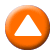 «Μην περνάς, ανάβει κόκκινο»Κοινωνική περιπέτεια, παραγωγής 2003.Σκηνοθεσία: Ισαβέλλα ΜαυράκηΣενάριο: Πέτρος ΜάρκαρηςΔ/ντής Φωτογραφίας - Μοντάζ: Ντίνος ΚατσουρίδηςΗχοληψία: Θανάσης Αρβανίτης Σκηνογραφία - Ενδυματολογία: Μαρία ΚοντοδήμαΜουσική σύνθεση: Γιάννης ΖουγανέληςΔιάρκεια: 84΄Υπόθεση: Λίγο πριν από τις Πανελλήνιες στο Λύκειο της Νέας Φιλαδέλφειας επικρατεί αναβρασμός, εξαιτίας της κατάληψης του σχολείου από τους μαθητές της τρίτης Λυκείου. Η ιστορία αρχίζει με ένα μεγάλο μουσικό χάπενινγκ που σηματοδοτεί και το τέλος της κατάληψης. Πέντε μαθητές πρωτοστατούν και οργανώνουν τη βραδιά. Ο Γιώργος, είναι ο άτυπος αρχηγός της ομάδας. Ένα αγόρι ζωντανό, δραστήριο, και προικισμένο με ένα εξαιρετικό μουσικό ταλέντο. Η Μυρτώ, η πιο κοντινή του Γιώργου, ένα πολύ ωραίο κορίτσι. Ανάμεσα στη Μυρτώ και στο Γιώργο υπάρχει μια ερωτική σχέση σε εκκρεμότητα. Ο Τάσος, είναι ο τρίτος της ομάδας, αστείος αλλά και χαριτωμένος, ξεφυτρώνει παντού και βρίσκει λύσεις για όλα. Με το ανεξάντλητο χιούμορ του είναι πηγή χαράς για κάθε παρέα. Η Τζίνα, είναι η πιο προβληματική περίπτωση της ομάδας. Σκράπας στα μαθήματα, πρώτη στη φασαρία και η πιο επιθετική στην κατάληψη. Η συμπεριφορά της έχει απότομα σκαμπανεβάσματα. Άλλοτε είναι νευρική και σπασμωδική και άλλοτε τρυφερή και ανθρώπινη. Ο Πέτρος είναι η παραφωνία της τάξης. Διαφωνεί ανοιχτά και έντονα με την κατάληψη. Είναι με διαφορά ο καλύτερος μαθητής, αλλά το μόνο που τον ενδιαφέρει είναι ο εαυτούλης του και ΤΡΙΤΗ, 8/8/2017είναι έτοιμος να πατήσει «επί πτωμάτων» για να πετύχει τους στόχους του. Ο Μιχάλης Κοσμίδης, είναι ο καθηγητής μαθηματικών. Πρώην ντι-τζέι στα φοιτητικά του χρόνια, πρωτοδιορίστηκε καθηγητής σε ένα λύκειο της άγονης γραμμής και πέρασε σ’ ένα νησί μια εξαετία αφόρητης μονοτονίας και πλήξης. Άρπαξε την πρώτη ευκαιρία μετάθεσης και βρέθηκε στην Νέα Φιλαδέλφεια. Πιστεύει ότι τα αιτήματα των μαθητών είναι σωστά και τους υποστηρίζει στη σύγκρουσή τους με τη λυκειάρχη. Ο Μιχάλης και η Μυρτώ ζουν μια έντονη ερωτική περιπέτεια. Όσο η σχέση τους δυναμώνει, τόσο ο Μιχάλης σπαράσσεται από ενοχές για την «ανάρμοστη» αυτή σχέση. Ο ίδιος άλλωστε δεν έχει ξεκαθαρίσει ακόμα τα πράγματα με τον εαυτό του. Δεν ξέρει αν θέλει να μείνει στην Αθήνα ή να ξαναγυρίσει πίσω στο νησί, όπου άφησε έναν μετέωρο δεσμό, που συντηρείται με τηλεφωνήματα. Ένα τραγικό συμβάν την πρώτη μέρα των Πανελληνίων, θα καθορίσει και θα επισκιάσει την εξέλιξη των γεγονότων της ιστορίας μας και θα φέρει στο προσκήνιο τον αστυνόμο Δάμπαση, που συμπτωματικά είναι και ο πατέρας της Τζίνας. Ένας μαθητής θα βρεθεί νεκρός από ναρκωτικά κατά τη διάρκεια της κατάληψης. Η σιωπή των μαθητών θα δυσκολέψει την έρευνα για τον υπεύθυνο του τραγικού αυτού γεγονότος. Ραχοκοκαλιά της ταινίας οι σχέσεις των παιδιών ανάμεσά τους, οι σχέσεις τους με την κάθε μορφής εξουσία, οι σχέσεις με τους γονείς τους. Στόχος, η ανάδειξη και της πιο μικρής ανθρώπινης λεπτομέρειας σ’ αυτό το τόσο παράξενο, τόσο άγριο, τόσο μπερδεμένο, αλλά και τόσο αγαπημένο ανθρώπινο υλικό. ΕΚΠΟΜΠΕΣ – ΝΤΟΚΙΜΑΝΤΕΡ01:30 ΜΠΟΤΕΣ, ΣΠΙΡΟΥΝΙΑ ΚΑΙ ΚΑΥΤΕΣ ΤΕΧΝΕΣ (Ε) GR Με τον Αλέξανδρο Ρωμανό Λιζάρδο – Α΄ ΜΕΡΟΣΟ Αλέξανδρος Ρωμανός Λιζάρδος, παρουσιάζει την πρώτη από τις δύο θεματικές εκπομπές με τίτλο «Μπότες, σπιρούνια και καυτές Τέχνες», που αναφέρονται στο μεγαλύτερο πολυπολιτισμικό φεστιβάλ του κόσμου, το South By South West, που λαμβάνει χώρα μία φορά το χρόνο στο Όστιν του Τέξας.Στη φετινή 30ή οργάνωση παρουσιάστηκαν επιχειρηματικές καινοτομίες, start-ups εταιρίες, πρεμιέρες ολοκληρωμένων και ανολοκλήρωτων ταινιών, τηλεοπτικές πρεμιέρες σειρών και φυσικά, συναυλίες με τα σημαντικότερα ονόματα της παγκόσμιας μουσικής σκηνής.Στην πρώτη εκπομπή, οι τηλεθεατές της ΕΡΤ2 θα έχουν την ευκαιρία να παρακολουθήσουν αποσπάσματα από την ομιλία του πρώην προέδρου των ΗΠΑ, Μπάρακ Ομπάμα, για την ασφάλεια στο διαδίκτυο και τη σχέση της κρατικής μέριμνας με το δικαίωμα του απορρήτου των πληροφοριών.Επίσης, οι τηλεθεατές θα παρακολουθήσουν:• Τη Μισέλ Ομπάμα να παρουσιάζει αποσπάσματα από τις δράσεις και το φιλανθρωπικό της έργο για την εκπαίδευση των κοριτσιών σε όλο τον κόσμο.• Σημαντικές προσωπικότητες, όπως τον Ίγκι Ποπ, και τον ροκ σούπερ σταρ της Ιαπωνίας, Γιοσίκι.• Αφιέρωμα στη νέα επιχειρηματικότητα με ειδική αναφορά στην ελληνική αποστολή.• Τέλος, τους Έλληνες που συμμετείχαν στο κινηματογραφικό τμήμα του Φεστιβάλ: την Αθηνά Ραχήλ Τσαγγάρη και τον Αργύρη Παπαδημητρόπουλο. Τα γυρίσματα της εκπομπής πραγματοποιήθηκαν στην πολιτεία του Τέξας, στην περιοχή του Όστιν.ΤΡΙΤΗ, 8/8/2017Παρουσίαση-αρχισυνταξία: Αλέξανδρος Ρωμανός Λιζάρδος.Σκηνοθεσία: Αλέξανδρος Ρωμανός Λιζάρδος, Παναγιώτης Γάκης.Κάμερα: Παναγιώτης Γάκης.Παραγωγή: Άσπα Κουνδουροπούλου.Μοντάζ: Χάρης Μαυροφοράκης, Αλέξανδρος Ρωμανός Λιζάρδος.ΕΠΑΝΑΛΗΨΕΙΣ ΗΜΕΡΑΣ02:00  MR. SELFRIDGE (Ε) ημέρας04:00  ΞΕΝΗ ΣΕΙΡΑ «ΟΙΚΟΓΕΝΕΙΑ ΜΠΕЇΛΙ» (Ε) ημέρας05:00  ΞΕΝΗ ΣΕΙΡΑ «ΠΕΡΙΠΕΤΕΙΕΣ ΣΤΟ ΑΒΟΝΛΙ» (E) ημέραςΤΕΤΑΡΤΗ, 9/8/2017 ΧΑΡΟΥΜΕΝΟ ΞΥΠΝΗΜΑΞΕΝΟ ΠΑΙΔΙΚΟ ΠΡΟΓΡΑΜΜΑ  GR07:00 «Σιντ, ο μικρός επιστήμονας» (Sid, the Science Kid) (Ε)  Πολυβραβευμένη, εκπαιδευτική σειρά κινούμενων σχεδίων για παιδιά από τριών έως έξι ετών, παραγωγής ΗΠΑ.Επεισόδιο 32ο07:30 «Όλι: περιπέτειες στο βυθό» (Dive Olly Dive!) (Ε) Περιπετειώδης παιδική σειρά κινούμενων σχεδίων (3D Animation), συμπαραγωγής Αυστραλίας-ΗΠΑ-Αγγλίας 2005.Επεισόδια 7ο Α & Β08:00 «Ζου» (Ζοu) (Ε) GRΠεριπετειώδης παιδική σειρά κινούμενων σχεδίων (3D Animation), παραγωγής Γαλλίας 2012.Επεισόδια 5ο + 6ο08:30 «Ο φλύαρος Τομ και η παρέα του» (Τalking Τom and friends) (E) GRΚωμική παιδική σειρά κινούμενων σχεδίων (3D Animation), παραγωγής ΗΠΑ 2014.Επεισόδια 5ο + 6ο09:00 «Ο Μικρός Νικόλας» (Le Petit Nicolas / Little Nick) – Β΄ Κύκλος (Ε) Βραβευμένη κωμική, παιδική οικογενειακή σειρά κινούμενων σχεδίων (3D Animation), συμπαραγωγής Γαλλίας-Ινδίας.Επεισόδια 31ο & 32ο  09:30 «Ο μικρός πρίγκιπας» (Le petit prince/ Little prince) (E)  Α΄ ΚΥΚΛΟΣ  GRΠεριπετειώδης παιδική σειρά κινούμενων σχεδίων (3D Animation), παραγωγής Γαλλίας.Επεισόδια 5ο & 6ο  10:00 «Ίντι» (How to be Indie) (Ε) GRΚαθημερινή κωμική-οικογενειακή σειρά, παραγωγής Καναδά 2009.Επεισόδιο 41ο: «Πώς να σπάσεις ένα ρεκόρ»Η Ίντι πρέπει να χτίσει το μεγαλύτερο άγαλμα από ανακυκλώσιμο υλικό. Αντιμετωπίζει την «αποστολή»  της με τόσο μεγάλη σοβαρότητα, ώστε διαπληκτίζεται με όλους όσους θα μπορούσαν να τη βοηθήσουν. Θα καταφέρει να σπάσει το ρεκόρ μόνη της; Ή θα γκρεμίσει το σχολείο προσπαθώντας;ΤΕΤΑΡΤΗ, 9/8/2017ΞΕΝΟ ΝΤΟΚΙΜΑΝΤΕΡ10:30 ΞΕΝΟ ΝΤΟΚΙΜΑΝΤΕΡ (Ε)  «Κάπου στη Γη» (Somewhere on Earth) – Α΄ ΚύκλοςΣειρά ντοκιμαντέρ, παραγωγής Γαλλίας.Επεισόδιο 8ο:  «Μαδαγασκάρη» (Madagascar, the Read Island)ΕΛΛΗΝΙΚΗ ΣΕΙΡΑ11:30 ΕΛΛΗΝΙΚΗ ΣΕΙΡΑ (Ε)(ΑΡΧΕΙΟ)  W«Ο Ανδροκλής και τα λιοντάρια του»Κωμική σειρά, παραγωγής 1985.Επεισόδιο 5ο: Ο Ανδροκλής δεν έχει προβλήματα μόνο με τα ανύπαντρα παιδιά του αλλά και με τον παντρεμένο του γιο το Ζαχαρία. Έχει παντρευτεί τη Γεωργία κι έχει αποκτήσει μαζί της ένα μωρό. Η Γεωργία πηγαίνει μια μέρα στην Κόρινθο, στους αρραβώνες μιας ξαδέλφης της και αφήνει το μωρό στο Ζαχαρία, ο οποίος δεν μπορεί να το κρατήσει γιατί έχει και το μαγαζί. Παρακαλεί τ' αδέλφια του να τον βοηθήσουν αλλά όλοι έχουν τις δουλειές τους και δεν μπορούν. Τελικά ο «κλήρος» πέφτει στον πατέρα, τον Ανδροκλή, ο οποίος παίρνει το μωρό με το καροτσάκι από το καφενείο του Ζαχαρία και, αφού το κάνει μια βόλτα, το πάει στο σπίτι του γιου του.Επεισόδιο 6ο: Το πρωινό αυτό ο Ανδροκλής ξυπνάει κακήν κακώς από ένα εκνευριστικό και παρατεταμένο κουδούνισμα της πόρτας. Όταν ανοίγει, βρίσκεται αντιμέτωπος με μια μαινόμενη γυναίκα, την Ιωάννα, η οποία ούτε λίγο ούτε πολύ του ζητάει ευθύνες για το ασανσέρ που έχει χαλάσει. Μετακομίζει στην ίδια πολυκατοικία και στον ίδιο όροφο με τον Ανδροκλή, δηλαδή στον τέταρτο, και είναι αδύνατον να κουβαλήσει τόσα πράγματα από τις σκάλες. Απαιτεί λοιπόν από τον Ανδροκλή, που είναι και διαχειριστής της πολυκατοικίας, να φτιάξει αμέσως το ασανσέρ. Ο Ανδροκλής κατεβαίνει κάτω και λέει στον κυρ-Αναστάση, το θυρωρό, να ειδοποιήσει το συντηρητή, αλλά ο συντηρητής δεν είναι σπίτι του.ΕΚΠΟΜΠΕΣ – ΝΤΟΚΙΜΑΝΤΕΡ12:30 TOP STORIES (Ε) (ΑΡΧΕΙΟ)  W «ΓΙΑΝΝΗΣ ΜΠΕΖΟΣ» - Α΄ ΜΕΡΟΣΞΕΝΗ ΣΕΙΡΑ14:30 ΞΕΝΗ ΣΕΙΡΑ (Ε)   GR «Οικογένεια Μπέιλι» (Wind at my back)Καθημερινή οικογενειακή δραματική σειρά, παραγωγής Καναδά 1996-2001.Επεισόδιο 25ο:  «Όλα όσα υπομένει μια καρδιά»Η Μέι προσπαθεί να κρατήσει μυστική από την οικογένεια την σοβαρότητα της κατάστασής της. Ύστερα όμως από ένα σοβαρό έμφραγμα, ο γιατρός Μπάρλοου συνιστά κατάκλιση. Ενόσω η οικογένεια διαφωνεί για το ποιος θα διευθύνει το Σίλβερ Ντομ, η Μέι δίνει στον Χαμπ το μερίδιο του πατέρα του σε μετοχές και τον προετοιμάζει για να αναλάβει την επιχείρηση.ΤΕΤΑΡΤΗ, 9/8/2017 Η κατάσταση περιπλέκεται όταν ο Μπομπ, επιστρέφοντας στον Νιού Μπέντφορντ, πουλάει τις μετοχές του στον Λουκ Τζεράρ. Η αποκάλυψη της  προδοσίας του προκαλεί την επιδείνωση της υγείας της Μέι.Στο παιχνίδι της διαδοχής μπαίνει και η Γκρέις που, αφού δηλώνει την πρόθεσή της να αναλάβει τη διεύθυνση του Σίλβερ Ντομ, φεύγει από το σπίτι των Μπέιλι και εγκαθίσταται στο ξενοδοχείο.ΕΛΛΗΝΙΚH TAINIA15:30 ΕΛΛΗΝΙΚΗ ΤΑΙΝΙΑ   GR   «Ο μεγάλος ένοχος»Δικαστικό δράμα, παραγωγής 1970.Σκηνοθεσία: Χρήστος ΚυριακόπουλοςΣενάριο: Νίκος ΦώσκολοςΔ/νση φωτογραφίας – Μοντάζ: Παύλος ΦιλίππουΣκηνογραφία: Τάσος ΖωγράφοςΜουσική σύνθεση: Κώστας ΚαπνίσηςΠαίζουν: Γιώργος Φούντας, Αλεξάνδρα Λαδικού, Ζώρας Τσαπέλης, Σάσα Καστούρα, Βάσος Ανδρονίδης, Χαριτίνη Καρόλου, Καίτη Ιμπροχώρη, Μήτσος Λυγίζος, Γιώργος Τζίφος, Μαλαίνα Ανουσάκη, Γιώργος Βαλέντζας, Αργυρώ Καλογήρου.Διάρκεια: 81΄Υπόθεση: Ένας εισαγγελέας μεγαλώνει μόνος του την κόρη του, μετά το χωρισμό του με τη γυναίκα του. Όταν η τελευταία θα κατηγορηθεί για ένα έγκλημα, εκείνος θα κάνει τα πάντα για να πετύχει την καταδίκη της.ΞΕΝΗ ΣΕΙΡΑ17:00  ΞΕΝΗ ΣΕΙΡΑ (E)   GR «Σάρα, περιπέτειες στο Άβονλι» (Road to Avonlea) – A΄ KύκλοςΠολυβραβευμένη δραματική οικογενειακή σειρά εποχής 91 επεισοδίων, παραγωγής Καναδά 1990-1996.Πρωταγωνιστούν: Σάρα Πόλεϊ, Τζάκι Μπάροους, Τζέμα Ζάμπρογκνα, Λάλι Γκαντό,  Μάικλ Μαχόνεν, Μαγκ Ράφμαν, Ρ. Τόμσον, Ζάκαρι Μπένετ, Μόλι Άτκινσον, Σέντρικ Σμιθ, Χάρμονι Κραμπ, Σούζαν Κοξ, Τζόελ Μπλέικ, Ρόμπερτ Κόλινς, Φράνσις Χάιλαντ, Άννα Φέργκιουσον. Στη σειρά, εκτός από την περιπετειώδη και συγκινητική ιστορία της 10χρονης Σάρα, οι τηλεθεατές έχουν την ευκαιρία να απολαύσουν μεγάλους αστέρες του Χόλιγουντ, είτε στις πρώτες τους εμφανίσεις, είτε σε ρόλους που γράφτηκαν ειδικά γι’ αυτούς, όπως τους: Ράιαν Γκόσλινγκ, Στόκαρντ Τσάνινγκ, Ντάιαν Γουίστ, Φέι Νταναγουέι, Κρίστοφερ Ριβ, Μπρους Γκρίνγουντ, Κρίστοφερ Λόιντ, Πίτερ Κογιότ κ.ά. Η σειρά, που θα ολοκληρωθεί σε επτά (7) κύκλους, πραγματεύεται την ιστορία μιας πλούσιας μικρής κοπέλας, η οποία αναγκάζεται να αφήσει το Μόντρεαλ και τον πατέρα της και να ζήσει με τους συγγενείς της μητέρας της στην μικρή πόλη του Άβονλι.ΤΕΤΑΡΤΗ, 9/8/2017 Χρησιμοποιώντας ιστορίες, ήρωες και καταστάσεις από τα βιβλία της Λούσι Μοντ Μοντγκόμερι, γνωστή ως L. M. Montgomery, («The Story Girl», «The Golden Road», «Chronicles of Avonlea» και «Further Chronicles of Avonlea»), η Sullivan Entertainment δημιούργησε μια συγκινητική οικογενειακή σειρά που γνώρισε παγκόσμια επιτυχία και μεταδόθηκε στον Καναδά, αλλά και στις ΗΠΑ (Disney Channel) για επτά συνεχόμενες σεζόν (1990-1996). Μετά την ολοκλήρωση της μετάδοσής της, η σειρά πουλήθηκε σε περισσότερες από 140 χώρες.Γενική υπόθεση: Με φόντο το μαγευτικό σκηνικό της Νήσου του Πρίγκιπα Εδουάρδου (Prince Edward Island), η σειρά  παρακολουθεί τις περιπέτειες της Σάρας Στάνλεϊ, των συγγενών της αλλά και των κατοίκων της γραφικής πόλης του Άβονλι, στο γύρισμα του 20ού αιώνα. Εκεί, όπου η 10χρονη Σάρα εστάλη από τον πλούσιο πατέρα της να ζήσει με τις δύο ανύπαντρες θείες της, από την πλευρά της μητέρας της,  στην προσπάθειά του να την προστατεύσει από το σκάνδαλο υπεξαίρεσης, που είχε ως αποτέλεσμα τον κατ’ οίκον περιορισμό του. Η Σάρα για να επιβιώσει συναισθηματικά στο Άβονλι, χωρίς τον πατέρα της, θα πρέπει να κάνει πολλές αναπροσαρμογές στον τρόπο ζωής της, σε σχέση με τον προνομιακό τρόπο ζωής της στο Μόντρεαλ.  Η σειρά έχει αποσπάσει 4 Βραβεία EMMY:   1992: Βραβείο καλύτερης Α΄ ανδρικής ερμηνείας σε δραματική σειρά (Κρίστοφερ Λόιντ).1993: Βραβείο καλύτερης παιδικής σειράς. 1995: Βραβείο για καλύτερα κοστούμια σε δραματική σειρά.1997: Βραβείο Guest ηθοποιού σε δραματική σειρά (Ντάιαν Γουίστ).Επεισόδιο 9ο: «Ο Μάλκολμ και το μωρό»Σενάριο: Χέδερ ΚόνκιΣκηνοθεσία: Χάρβεϊ ΦροστGuest Stars: Πατρίσια Χάμιλτον, Ρόζμερι Ντάνσμορ, Μάλκολμ ΣπόνταρντΟ Μάλκολμ παντρεύεται την Αμπιγκέιλ και αποκτά αμέσως οικογένεια, όταν η Φελίσιτι και η Σάρα ανακαλύπτουν ένα εγκαταλειμμένο βρέφος μέσα σε καλάθι. Η Ρέιτσελ Λιντ και η Χέτι, η θεία της Σάρα, ανανεώνουν την παλιά τους διαμάχη όταν ζητούν και οι δύο τη φροντίδα του μωρού.Επεισόδιο 10ο: «Η πρόκληση της Φελίσιτι»Σενάριο: Λόρι ΦλέμινγκΣκηνοθεσία: Ντικ ΜπένερΗ Φελίσιτι Κινγκ περνά άσχημα στο σχολείο λόγω του Έντουαρντ Ρέι, ο οποίος στην πραγματικότητα εκφράζει τον έρωτά του με τον γνωστό άσχημο προεφηβικό τρόπο. Ολόκληρη η οικογένεια Κινγκ αναλαμβάνει δράση προκειμένου να αποκαλυφθούν τα αισθήματα του Έντουαρντ στον Χορό για τη Συγκομιδή, όπου η Φελίσιτι αναδεικνύεται «Βασίλισσα της Σοδειάς».ΤΕΤΑΡΤΗ, 9/8/2017 19:00 ΞΕΝΗ ΣΕΙΡΑ (E) «Mr. Selfridge» – Β΄ ΚύκλοςΔραματική σειρά εποχής, παραγωγής Αγγλίας (ITV) 2013.Επεισόδιο 4ο: Τα νέα από τον πόλεμο και οι θηριωδίες των Γερμανών οδηγούν πολλούς από τους άντρες του προσωπικού να δηλώσουν εθελοντές για το μέτωπο. Η αλλοπρόσαλλη συμπεριφορά του Χένρι βάζει σε υποψίες τον Θάκερεϊ.Επεισόδιο 5ο: Η λειψανδρία στο κατάστημα επιβαρύνει τις γυναίκες με όλες τις βαριές δουλειές της επιχείρησης. Ο Χάρι ανησυχεί ότι δεν κάνει αρκετά για την πολεμική προσπάθεια και αναζητά νέες ιδέες συμμετοχής στον αγώνα.ΑΘΛΗΤΙΚΟ ΠΡΟΓΡΑΜΜΑ20:50  ΠΑΓΚΟΣΜΙΟ ΠΡΩΤΑΘΛΗΜΑ ΣΤΙΒΟΥ – ΛΟΝΔΙΝΟ 2017 (Ζ) GR & HD6η ΜΕΡΑ – ΑΠΟΓΕΥΜΑΤΙΝΑ ΑΓΩΝΙΣΜΑΤΑΚΛΗΡΩΣΕΙΣ24:00 ΚΛΗΡΩΣΗ ΟΠΑΠ (Μ) – ΛΟΤΤΟ – 7΄ W ΞΕΝΗ ΣΕΙΡΑ00:15 ΞΕΝΗ ΣΕΙΡΑ ΕΚΠΟΜΠΕΣ – ΝΤΟΚΙΜΑΝΤΕΡ01:10 ΜΠΟΤΕΣ, ΣΠΙΡΟΥΝΙΑ ΚΑΙ ΚΑΥΤΕΣ ΤΕΧΝΕΣ (Ε) GR Με τον Αλέξανδρο Ρωμανό Λιζάρδο – Β΄ ΜΕΡΟΣΟ Αλέξανδρος Ρωμανός Λιζάρδος, παρουσιάζει την δεύτερη από τις δύο θεματικές εκπομπές με τίτλο «Μπότες, σπιρούνια και καυτές Τέχνες», που αναφέρονται στο μεγαλύτερο πολυπολιτισμικό φεστιβάλ του κόσμου, το South By South West, που λαμβάνει χώρα μία φορά το χρόνο στο Όστιν του Τέξας.Στη φετινή 30ή οργάνωση παρουσιάστηκαν επιχειρηματικές καινοτομίες, start-ups εταιρίες, πρεμιέρες ολοκληρωμένων και ανολοκλήρωτων ταινιών, τηλεοπτικές πρεμιέρες σειρών και φυσικά, συναυλίες με τα σημαντικότερα ονόματα της παγκόσμιας μουσικής σκηνής.Τα γυρίσματα πραγματοποιήθηκαν στην πολιτεία του Τέξας, στην περιοχή του Όστιν.Παρουσίαση-αρχισυνταξία: Αλέξανδρος Ρωμανός Λιζάρδος.Σκηνοθεσία: Αλέξανδρος Ρωμανός Λιζάρδος, Παναγιώτης Γάκης.Κάμερα: Παναγιώτης Γάκης.Παραγωγή: Άσπα Κουνδουροπούλου.Μοντάζ: Χάρης Μαυροφοράκης, Αλέξανδρος Ρωμανός Λιζάρδος.ΤΕΤΑΡΤΗ, 9/8/2017 ΕΠΑΝΑΛΗΨΕΙΣ ΗΜΕΡΑΣ01:45 TOP STORIES (Ε) ημέρας03:30 MR. SELFRIDGE (Ε) ημέρας05:30 ΞΕΝΗ ΣΕΙΡΑ «ΠΕΡΙΠΕΤΕΙΕΣ ΣΤΟ ΑΒΟΝΛΙ» (E) ημέραςΠΕΜΠΤΗ, 10/8/2017 ΧΑΡΟΥΜΕΝΟ ΞΥΠΝΗΜΑΞΕΝΟ ΠΑΙΔΙΚΟ ΠΡΟΓΡΑΜΜΑ  GR07:00 «Σιντ, ο μικρός επιστήμονας» (Sid, the Science Kid) (Ε)  Πολυβραβευμένη, εκπαιδευτική σειρά κινούμενων σχεδίων για παιδιά από τριών έως έξι ετών, παραγωγής ΗΠΑ.Επεισόδιο 33ο07:30 «Όλι: περιπέτειες στο βυθό» (Dive Olly Dive!) (Ε) Περιπετειώδης παιδική σειρά κινούμενων σχεδίων (3D Animation), συμπαραγωγής Αυστραλίας-ΗΠΑ-Αγγλίας 2005.Επεισόδια 8ο Α & Β08:00 «Ζου» (Ζοu) (Ε) GRΠεριπετειώδης παιδική σειρά κινούμενων σχεδίων (3D Animation), παραγωγής Γαλλίας 2012.Επεισόδια 7ο + 8ο08:30 «Ο φλύαρος Τομ και η παρέα του» (Τalking Τom and friends) (E) GRΚωμική παιδική σειρά κινούμενων σχεδίων (3D Animation), παραγωγής ΗΠΑ 2014.Επεισόδια 7ο + 8ο09:00 «Ο Μικρός Νικόλας» (Le Petit Nicolas / Little Nick) – Β΄ Κύκλος (Ε) Βραβευμένη κωμική, παιδική οικογενειακή σειρά κινούμενων σχεδίων (3D Animation), συμπαραγωγής Γαλλίας-Ινδίας.Επεισόδια 33ο & 34ο  09:30 «Ο μικρός πρίγκιπας» (Le petit prince/ Little prince) (E)  Α΄ ΚΥΚΛΟΣ  GRΠεριπετειώδης παιδική σειρά κινούμενων σχεδίων (3D Animation), παραγωγής Γαλλίας.Επεισόδια 7ο & 8ο  10:00 «Ίντι» (How to be Indie) (Ε) GRΚαθημερινή κωμική-οικογενειακή σειρά, παραγωγής Καναδά 2009.ΞΕΝΟ ΝΤΟΚΙΜΑΝΤΕΡ10:30 ΞΕΝΟ ΝΤΟΚΙΜΑΝΤΕΡ (Ε)  «Κάπου στη Γη» (Somewhere on Earth) – Α΄ ΚύκλοςΣειρά ντοκιμαντέρ, παραγωγής Γαλλίας.Επεισόδιο 9ο: «Κόστα Ρίκα» (Costa Rica, Green Paradise)ΠΕΜΠΤΗ, 10/8/2017 ΕΛΛΗΝΙΚΗ ΣΕΙΡΑ11:30 ΕΛΛΗΝΙΚΗ ΣΕΙΡΑ (Ε) (ΑΡΧΕΙΟ)  W«Ο Ανδροκλής και τα λιοντάρια του»Κωμική σειρά, παραγωγής 1985.Επεισόδια 7ο  &  8οΕΚΠΟΜΠΕΣ ΝΤΟΚΙΜΑΝΤΕΡ12:30 TOP STORIES (Ε) (ΑΡΧΕΙΟ)  W«ΓΙΑΝΝΗΣ ΜΠΕΖΟΣ» - Β΄ ΜΕΡΟΣΞΕΝΗ ΣΕΙΡΑ14:30  ΞΕΝΗ ΣΕΙΡΑ (Ε)   GR«Οικογένεια Μπέιλι» (Wind at my back)Καθημερινή οικογενειακή δραματική σειρά, παραγωγής Καναδά 1996-2001.Επεισόδιο 26ο: «Πλατύ χαμόγελο»Η εξαδέρφη Τζέσι επιστρέφει για να φροντίσει την Μέι. Στο μεταξύ, η Τράπεζα καθιστά άμεσα απαιτητό το δάνειο των Μπέιλι και ο Λουκ προσφέρεται να βοηθήσει, δανείζοντας χρήματα στην Μέι. Πολύ σύντομα όμως ανακαλύπτει ότι ο πατέρας του, στοχεύοντας στην απόκτηση του Σίλβερ Ντομ, έχει παγώσει τους τραπεζικούς του λογαριασμούς. Η Χάνι νιώθει τις πρώτες οδύνες τοκετού ενώ συνοδεύει την Μέι στο ορυχείο για να μαζέψει τα πράγματά της.  Το αυτοκίνητο παθαίνει βλάβη, και οι δυο γυναίκες μένουν μόνες στην ερημιά.Ο γιατρός Μπάρλοου, η Γκρέις και ο Μαξ καταφθάνουν μετά τη γέννηση του μωρού, αλλά η Χάνι αιμορραγεί και μεταφέρεται εσπευσμένα στο νοσοκομείο…ΕΛΛΗΝΙΚH TAINIA15:30 ΕΛΛΗΝΙΚΗ ΤΑΙΝΙΑ   GR  «Ο Μελέτης στην άμεσο δράση»Κωμωδία, παραγωγής 1966.Σκηνοθεσία: Χρήστος ΚυριακόπουλοςΔιάρκεια: 81΄Παίζουν: Κώστας Χατζηχρήστος, Βασίλης Αυλωνίτης, Γεωργία Βασιλειάδου, Κλεώ Σκουλούδη, Κούλης Στολίγκας, Κία Μπόζου, Νάσος Κεδράκας, Γιώργος Βελέντζας.Υπόθεση: Ο Μελέτης εργάζεται σαν σερβιτόρος αλλά στον ύπνο του βλέπει ότι είναι αστυφύλακας και σπεύδει με τον συνάδελφό του να βοηθήσουν τους πολίτες που τους έχουν ανάγκη. Το δίδυμο μπλέκει σε αστείες καταστάσεις. Παράλληλα, ο Μελέτης ονειρεύεται την κοπέλα που θέλει να παντρευτεί και, όταν χωρίζει μαζί της επειδή τη βλέπει με άλλον άντρα, μετανιώνει για το ξέσπασμά του και αποφασίζει ότι στο επόμενο όνειρό του θα φροντίσει να παντρευτούν.ΠΕΜΠΤΗ, 10/8/2017 ΞΕΝΗ ΣΕΙΡΑ17:00  ΞΕΝΗ ΣΕΙΡΑ (E)   GR  «Σάρα, περιπέτειες στο Άβονλι» (Road to Avonlea) – A΄ KύκλοςΠολυβραβευμένη δραματική οικογενειακή σειρά εποχής 91 επεισοδίων, παραγωγής Καναδά 1990-1996.Πρωταγωνιστούν: Σάρα Πόλεϊ, Τζάκι Μπάροους, Τζέμα Ζάμπρογκνα, Λάλι Γκαντό,  Μάικλ Μαχόνεν, Μαγκ Ράφμαν, Ρ. Τόμσον, Ζάκαρι Μπένετ, Μόλι Άτκινσον, Σέντρικ Σμιθ, Χάρμονι Κραμπ, Σούζαν Κοξ, Τζόελ Μπλέικ, Ρόμπερτ Κόλινς, Φράνσις Χάιλαντ, Άννα Φέργκιουσον. Στη σειρά, εκτός από την περιπετειώδη και συγκινητική ιστορία της 10χρονης Σάρα, οι τηλεθεατές έχουν την ευκαιρία να απολαύσουν μεγάλους αστέρες του Χόλιγουντ, είτε στις πρώτες τους εμφανίσεις, είτε σε ρόλους που γράφτηκαν ειδικά γι’ αυτούς, όπως τους: Ράιαν Γκόσλινγκ, Στόκαρντ Τσάνινγκ, Ντάιαν Γουίστ, Φέι Νταναγουέι, Κρίστοφερ Ριβ, Μπρους Γκρίνγουντ, Κρίστοφερ Λόιντ, Πίτερ Κογιότ κ.ά. Η σειρά, που θα ολοκληρωθεί σε επτά (7) κύκλους, πραγματεύεται την ιστορία μιας πλούσιας μικρής κοπέλας, η οποία αναγκάζεται να αφήσει το Μόντρεαλ και τον πατέρα της και να ζήσει με τους συγγενείς της μητέρας της στην μικρή πόλη του Άβονλι.Χρησιμοποιώντας ιστορίες, ήρωες και καταστάσεις από τα βιβλία της Λούσι Μοντ Μοντγκόμερι, γνωστή ως L. M. Montgomery, («The Story Girl», «The Golden Road», «Chronicles of Avonlea» και «Further Chronicles of Avonlea»), η Sullivan Entertainment δημιούργησε μια συγκινητική οικογενειακή σειρά που γνώρισε παγκόσμια επιτυχία και μεταδόθηκε στον Καναδά, αλλά και στις ΗΠΑ (Disney Channel) για επτά συνεχόμενες σεζόν (1990-1996). Μετά την ολοκλήρωση της μετάδοσής της, η σειρά πουλήθηκε σε περισσότερες από 140 χώρες.Γενική υπόθεση: Με φόντο το μαγευτικό σκηνικό της Νήσου του Πρίγκιπα Εδουάρδου (Prince Edward Island), η σειρά  παρακολουθεί τις περιπέτειες της Σάρας Στάνλεϊ, των συγγενών της αλλά και των κατοίκων της γραφικής πόλης του Άβονλι, στο γύρισμα του 20ού αιώνα. Εκεί, όπου η 10χρονη Σάρα εστάλη από τον πλούσιο πατέρα της να ζήσει με τις δύο ανύπαντρες θείες της, από την πλευρά της μητέρας της,  στην προσπάθειά του να την προστατεύσει από το σκάνδαλο υπεξαίρεσης, που είχε ως αποτέλεσμα τον κατ’ οίκον περιορισμό του. Η Σάρα για να επιβιώσει συναισθηματικά στο Άβονλι, χωρίς τον πατέρα της, θα πρέπει να κάνει πολλές αναπροσαρμογές στον τρόπο ζωής της, σε σχέση με τον προνομιακό τρόπο ζωής της στο Μόντρεαλ.  Η σειρά έχει αποσπάσει 4 Βραβεία EMMY:   1992: Βραβείο καλύτερης Α΄ ανδρικής ερμηνείας σε δραματική σειρά (Κρίστοφερ Λόιντ).1993: Βραβείο καλύτερης παιδικής σειράς. 1995: Βραβείο για καλύτερα κοστούμια σε δραματική σειρά.1997: Βραβείο Guest ηθοποιού σε δραματική σειρά (Ντάιαν Γουίστ).ΠΕΜΠΤΗ, 10/8/2017 Επεισόδιο 11ο: «Η μάγισσα του Άβονλι»Σενάριο: Σουζέτ Κουτύρ Σκηνοθεσία: Ντον ΜακΜπίαρτιΗ Πεγκ Μπόουεν είναι μια εκκεντρική απατεώνισσα που ζει σε παράπηγμα στην άκρη της πόλης. Οι κάτοικοι της πόλης τη θεωρούν μάγισσα που φτιάχνει μαντζούνια και ξόρκια. Η Σάρα, η Φελίσιτι, ο Φίλιξ, η Σέσιλι και ο φίλος της Κλέμι Ρέι εγκλωβίζονται από την άσχημη χιονοθύελλα και αναγκάζονται να βρουν καταφύγιο στο σπιτάκι της Πεγκ. Εκεί, τα παιδιά θα αντιμετωπίσουν τους χειρότερους φόβους τους για τη μάγισσα του Άβονλι. Αργότερα η Πεγκ βοηθά να θεραπευτεί ο Πίτερ Κρεγκ, και η Χέτι Κινγκ παίρνει τον νεαρό για να ζει στο σπίτι της.Επεισόδιο 12ο: «Το μπλε μπαούλο της Αραμπέλα Κινγκ»Σενάριο: Χέδερ ΚόνκιΣκηνοθεσία: Ρενέ ΜπονιέρGuest Star: Αρ-Έιτς ΤόμσονΈνα μυστηριώδες μπαούλο στη σοφίτα του κτήματος Κινγκ εξάπτει τη φαντασία του Φίλιξ και του Άντριου. Πιστεύοντας ότι το μπαούλο κρύβει μέσα θησαυρό, ο Φίλιξ είναι πεπεισμένος ότι στη σοφίτα κυκλοφορούν φαντάσματα. Αντ’ αυτού, όμως, ανακαλύπτει το ρομάντζο που έχει αναπτυχθεί ανάμεσα στον ερημίτη Τζάσπερ Ντέιλ και την Ολίβια Κινγκ. 19:00 ΞΕΝΗ ΣΕΙΡΑ (E) «Mr. Selfridge» – Β΄ ΚύκλοςΔραματική σειρά εποχής, παραγωγής Αγγλίας (ITV) 2013.Επεισόδιο 6ο: Στο Λονδίνο, τα αντιγερμανικά συναισθήματα έχουν φτάσει στο ζενίθ τους. Ο Χάρι διοργανώνει ένα πατριωτικό κοντσέρτο αλλά η κυβέρνηση έχει μεγαλύτερα σχέδια για την προσφορά του στον αγώνα. Τη συμμετοχή του σε μια αποστολή κατασκοπείας…ΑΘΛΗΤΙΚΟ ΠΡΟΓΡΑΜΜΑ19:50 EUROLEAGUE DOC (Ε)  GR«Η ΙΤΑΛΙΚΗ ΠΑΡΟΙΚΙΑ»20:25  ΠΑΓΚΟΣΜΙΟ ΠΡΩΤΑΘΛΗΜΑ ΣΤΙΒΟΥ – ΛΟΝΔΙΝΟ 2017 (Ζ) GR & HD7η ΜΕΡΑ – ΑΠΟΓΕΥΜΑΤΙΝΑ ΑΓΩΝΙΣΜΑΤΑΚΛΗΡΩΣΕΙΣ24:00 ΚΛΗΡΩΣΗ ΟΠΑΠ (Μ) – ΤΖΟΚΕΡ & ΠΡΟΤΟ – 12΄ W ΞΕΝΗ ΣΕΙΡΑ00:15 ΞΕΝΗ ΣΕΙΡΑ    ΠΕΜΠΤΗ, 10/8/2017 ΕΚΠΟΜΠΕΣ – ΝΤΟΚΙΜΑΝΤΕΡ01:10 ΔΙΕΘΝΕΣ ΦΕΣΤΙΒΑΛ ΤΟΚΙΟ (Ε) Με τον Αλέξανδρο Ρωμανό Λιζάρδο – Α΄ ΜΕΡΟΣΤo κινηματογραφικό φεστιβάλ του Τόκιο μετράει 29 χρόνια ζωής. Ο Αλέξανδρος Ρωμανός Λιζάρδος ταξίδεψε στο Τόκιο μαζί με τη μεταφράστρια ιαπωνικών Άντα Μαργαρίτη και τον video artist (anime specialist) Παναγιώτη Γάκη και μας μεταφέρουν το κλίμα του μεγαλύτερου Ασιατικού κινηματογραφικού θεσμού. Στις δύο θεματικές εκπομπές που θα παρουσιαστούν, σημαντικοί Ιάπωνες δημιουργοί όπως ο Shunji Iwai και ο καταξιωμένος animator Mamoru Hosoda μάς συστήνουν τη νέα γενιά Ιαπώνων δημιουργών. Στην παρέα τους θα βρεθεί ο Yasushi Kawamura, σκηνοθέτης της μεταφοράς του best seller manga «Gantz: O», η Kiki Sugino που εμπνεύστηκε από τον ελληνικής καταγωγής Λευκάδιο Χερν τη νέα της ταινία με τίτλο «Snow Woman», ο Daigo Matsui που σκηνοθέτησε το πολυαναμενόμενο «Japanese Girls Never Die» και ο ανερχόμενος Kankuro Kudo με την εκκεντρική αλληγορία «Too young to Die». Ο πρόεδρος, ο καλλιτεχνικός διευθυντής αλλά και υπεύθυνος προβολής του ασιατικού κινηματογράφου οραματίζονται το μέλλον του θεσμού που του χρόνου κλείνει 30 χρόνια ζωής. Η Μέριλ Στριπ, καθώς και καλεσμένοι δημιουργοί από όλο τον κόσμο θα μοιραστούν την εμπειρία τους από τη μεγάλη σύγχρονη πόλη που σέβεται το παρελθόν και οραματίζεται το μέλλον. Σε αυτό το ταξίδι πολιτισμού, ο κινηματογράφος θα συνδεθεί με την τέχνη του θεάτρου Καμπούκι αλλά και της εικαστικής έκθεσης αφιέρωμα στον Γκοντζίλα από το Μουσείο Μοντέρνας Τέχνης του Τόκιο. Παρουσίαση: Αλέξανδρος Ρωμανός ΛιζάρδοςΚάμερα - Σκηνοθεσία συνεντεύξεων- γραφικά: Παναγιώτης ΓάκηςΜοντάζ: RGB Studios / Shiny Side UpΤεχνικός έλεγχος: RGB StudiosΑπόδοση – Υποτιτλισμός (από Ιαπωνικά): Άντα ΜαργαρίτηΕΠΑΝΑΛΗΨΕΙΣ ΗΜΕΡΑΣ01:45 TOP STORIES (Ε) ημέρας03:00 MR. SELFRIDGE (Ε) ημέρας04:00 ΞΕΝΗ ΣΕΙΡΑ «ΟΙΚΟΓΕΝΕΙΑ ΜΠΕЇΛΙ» (Ε) ημέρας05:00 ΞΕΝΗ ΣΕΙΡΑ «ΠΕΡΙΠΕΤΕΙΕΣ ΣΤΟ ΑΒΟΝΛΙ» (E) ημέραςΠΑΡΑΣΚΕΥΗ, 11/8/2017  ΧΑΡΟΥΜΕΝΟ ΞΥΠΝΗΜΑΞΕΝΟ ΠΑΙΔΙΚΟ ΠΡΟΓΡΑΜΜΑ  GR07:00 «Σιντ, ο μικρός επιστήμονας» (Sid, the Science Kid) (Ε)  Πολυβραβευμένη, εκπαιδευτική σειρά κινούμενων σχεδίων για παιδιά από τριών έως έξι ετών, παραγωγής ΗΠΑ.Επεισόδιο 34ο07:30 «Όλι: περιπέτειες στο βυθό» (Dive Olly Dive!) (Ε) Περιπετειώδης παιδική σειρά κινούμενων σχεδίων (3D Animation), συμπαραγωγής Αυστραλίας-ΗΠΑ-Αγγλίας 2005.Επεισόδια 9ο Α & Β08:00 «Ζου» (Ζοu) (Ε) GRΠεριπετειώδης παιδική σειρά κινούμενων σχεδίων (3D Animation), παραγωγής Γαλλίας 2012.Επεισόδια 9ο + 10ο08:30 «Ο φλύαρος Τομ και η παρέα του» (Τalking Τom and friends) (E) GRΚωμική παιδική σειρά κινούμενων σχεδίων (3D Animation), παραγωγής ΗΠΑ 2014.Επεισόδια 9ο + 10ο09:00 «Ο Μικρός Νικόλας» (Le Petit Nicolas / Little Nick) – Β΄ Κύκλος (Ε) Βραβευμένη κωμική, παιδική οικογενειακή σειρά κινούμενων σχεδίων (3D Animation), συμπαραγωγής Γαλλίας-Ινδίας.Επεισόδια 35ο & 36ο  09:30 «Ο μικρός πρίγκιπας» (Le petit prince/ Little prince) (E)  Α΄ ΚΥΚΛΟΣ  GRΠεριπετειώδης παιδική σειρά κινούμενων σχεδίων (3D Animation), παραγωγής Γαλλίας.Επεισόδια 9ο & 10ο  10:00 «Ίντι» (How to be Indie) (Ε) GRΚαθημερινή κωμική-οικογενειακή σειρά, παραγωγής Καναδά 2009.Επεισόδιο 44ο: «Πώς να είσαι καλύτερη απ’ την Τσάντρα»Η Ίντι έχει βαρεθεί να είναι συνεχώς δεύτερη. Έχει φθάσει η στιγμή να επισκιάσει την Τσάντρα κάνοντας μαθήματα φλαμένγκο! Η στάση της απέναντι στην αδελφή της γίνεται υπερβολικά ανταγωνιστική και οι δικοί της δεν βλέπουν με καλό μάτι τη συμπεριφορά της.ΠΑΡΑΣΚΕΥΗ, 11/8/2017 ΞΕΝΟ ΝΤΟΚΙΜΑΝΤΕΡ10:30 ΞΕΝΟ ΝΤΟΚΙΜΑΝΤΕΡ (Ε)  «Κάπου στη Γη» (Somewhere on Earth) – Α΄ ΚύκλοςΣειρά ντοκιμαντέρ, παραγωγής Γαλλίας.Επεισόδιο 10ο:   «Νέα Ζηλανδία» (New Zealand, land of Jade)ΕΛΛΗΝΙΚΗ ΣΕΙΡΑ11:30 ΕΛΛΗΝΙΚΗ ΣΕΙΡΑ (Ε) (ΑΡΧΕΙΟ)  W«Ο Ανδροκλής και τα λιοντάρια του»Κωμική σειρά, παραγωγής 1985.Επεισόδιο 9οΑΘΛΗΤΙΚΟ ΠΡΟΓΡΑΜΜΑ12:00  ΠΑΓΚΟΣΜΙΟ ΠΡΩΤΑΘΛΗΜΑ ΣΤΙΒΟΥ – ΛΟΝΔΙΝΟ 2017 (Ζ) GR & HD8η ΜΕΡΑ – ΠΡΩΪΝΑ ΑΓΩΝΙΣΜΑΤΑΕΛΛΗΝΙΚH TAINIA15:30 ΕΛΛΗΝΙΚΗ ΤΑΙΝΙΑ   GR  «Ο κούκλος» Κωμωδία, παραγωγής 1968.Σκηνοθεσία: Στέλιος Τζάκσον, Νίκος ΟικονόμουΣενάριο: Κώστας ΤοσίουΦωτογραφία: Αντώνης ΚουρτινάκηςΔιάρκεια: 60΄Παίζουν: Νίκος Ρίζος, Ερρίκος Κονταρίνης, Μαίρη Γκότση, Ταϋγέτη, Απόστολος Σουγκλάκος,Κατερίνα Μπόμπου, Νίκος Κυριακίδης, Γιώργος Κοπελούσης.Υπόθεση: Ένας χαριτωμένος μικρόσωμος τύπος, ο Αλέξης, έχει αναλάβει την επιτήρηση των ανιψιών του Κώστα και Τόλη, οι οποίοι έχουν το μυαλό τους σε δύο όμορφες γειτόνισσες, την Άννα και την Καίτη, ανιψιές ενός αυστηρού καπετάνιου. Όταν η θεία του Κώστα, η Λουκία Λολοκαμπέρου, τηλεγραφεί απ' την Αφρική πως έρχεται στην Ελλάδα, αποφασίζουν να κάνουν ένα πάρτι και να καλέσουν τις δύο εξαδέλφες, για να γνωριστούν από κοντά. Η θεία αναβάλλει το ταξίδι, το πάρτι όμως πρέπει να γίνει. Πείθουν τον Αλέξη να ντυθεί γυναίκα και να παραστήσει τη θεία τους. Το πάρτι έχει μεγάλη επιτυχία, τα φλερτ δίνουν και παίρνουν, μέχρι που ο καπετάνιος ερωτεύεται τη θεία Λουκία. «Εκείνη» βρίσκει τη χρυσή ευκαιρία να αποσπάσει τη συγκατάθεσή του για το γάμο των ανιψιών του, αλλά κι η «ίδια» δεν θα μείνει στο ράφι. Καταφθάνοντας η αληθινή θεία Λουκία, φέρνει μαζί της την κόρη ενός φίλου και παλιό έρωτα του Αλέξη, την Αλίκη, η οποία εξακολουθεί να είναι ερωτευμένη μαζί του. Το τέλος είναι αίσιο για όλους.ΠΑΡΑΣΚΕΥΗ, 11/8/2017 ΕΚΠΟΜΠΕΣ ΝΤΟΚΙΜΑΝΤΕΡ16:30 ΤΑ ΑΣΤΕΡΙΑ ΛΑΜΠΟΥΝ ΓΙΑ ΠΑΝΤΑ (Ε) (ΑΡΧΕΙΟ) W«Οι μπούφοι στην ελληνικό κινηματογράφο»Έτσι λοιπόν έρχονται για μια ακόμα φορά να φωτίσουν με τη λάμψη τους την οθόνη της ζωής μας. Οι παλιοί φίλοι ξαναγυρνούν. Μέσα από ταινίες που μένουν στη μνήμη σαν η κάθε μια τους να αποτελεί ένα καρέ στη μεγάλη ταινία που λέγεται Ελλάδα. Τα βάσανα, οι πόθοι, οι κρυφές επιθυμίες, ο χορός, το τραγούδι όλα είναι εδώ.Τα παιδιά  θαύματα, το μελό, οι κακοί, οι συνθέτες, το μιούζικαλ, οι μπούφοι και ο ερωτισμός αποτελούν τα πιο σημαντικά κομμάτια ενός παζλ που άρχισε να στήνεται λίγο μετά τον πόλεμο μπροστά στα μάτια των Ελλήνων θεατών. Άλλοτε ασπρόμαυρες, κι άλλοτε έγχρωμες και φανταχτερές, οι εικόνες του ελληνικού κινηματογράφου μπορούν ακόμα να παρασέρνουν τις αισθήσεις μας σε μονοπάτια μυστικά κι ανεξερεύνητα.Τα είδωλά μας αφήνουν για λίγο την αιώνια λάμψη που τους χαρίζει το μαγικό φίλτρο του σελυλόϋντ και έρχονται μπροστά στο φακό για να μιλήσουν, να θυμηθούν να σχολιάσουν αλλά και να σχολιασθούν.Κριτικοί, δημοσιογράφοι, ιστορικοί, απλοί θεατές θα βοηθήσουν κι αυτοί στην σκιαγράφηση του κοινωνικοπολιτικού πλαισίου αλλά και των συνθηκών μέσα στις οποίες γεννήθηκαν, μεγάλωσαν και κάποια στιγμή ίσως κατέρρευσαν οι θεματολογικές επιλογές του ελληνικού κινηματογράφου.ΞΕΝΗ ΣΕΙΡΑ17:00  ΞΕΝΗ ΣΕΙΡΑ (E)  GR«Σάρα, περιπέτειες στο Άβονλι» (Road to Avonlea) – A΄ KύκλοςΠολυβραβευμένη δραματική οικογενειακή σειρά εποχής 91 επεισοδίων, παραγωγής Καναδά 1990-1996.Πρωταγωνιστούν: Σάρα Πόλεϊ, Τζάκι Μπάροους, Τζέμα Ζάμπρογκνα, Λάλι Γκαντό,  Μάικλ Μαχόνεν, Μαγκ Ράφμαν, Ρ. Τόμσον, Ζάκαρι Μπένετ, Μόλι Άτκινσον, Σέντρικ Σμιθ, Χάρμονι Κραμπ, Σούζαν Κοξ, Τζόελ Μπλέικ, Ρόμπερτ Κόλινς, Φράνσις Χάιλαντ, Άννα Φέργκιουσον. Στη σειρά, εκτός από την περιπετειώδη και συγκινητική ιστορία της 10χρονης Σάρα, οι τηλεθεατές έχουν την ευκαιρία να απολαύσουν μεγάλους αστέρες του Χόλιγουντ, είτε στις πρώτες τους εμφανίσεις, είτε σε ρόλους που γράφτηκαν ειδικά γι’ αυτούς, όπως τους: Ράιαν Γκόσλινγκ, Στόκαρντ Τσάνινγκ, Ντάιαν Γουίστ, Φέι Νταναγουέι, Κρίστοφερ Ριβ, Μπρους Γκρίνγουντ, Κρίστοφερ Λόιντ, Πίτερ Κογιότ κ.ά. Η σειρά, που θα ολοκληρωθεί σε επτά (7) κύκλους, πραγματεύεται την ιστορία μιας πλούσιας μικρής κοπέλας, η οποία αναγκάζεται να αφήσει το Μόντρεαλ και τον πατέρα της και να ζήσει με τους συγγενείς της μητέρας της στην μικρή πόλη του Άβονλι.Χρησιμοποιώντας ιστορίες, ήρωες και καταστάσεις από τα βιβλία της Λούσι Μοντ Μοντγκόμερι, γνωστή ως L. M. Montgomery, («The Story Girl», «The Golden Road», «Chronicles of Avonlea» και «Further Chronicles of Avonlea»), η Sullivan Entertainment δημιούργησε μια συγκινητική οικογενειακή σειρά που γνώρισε παγκόσμια επιτυχία και ΠΑΡΑΣΚΕΥΗ, 11/8/2017 μεταδόθηκε στον Καναδά, αλλά και στις ΗΠΑ (Disney Channel) για επτά συνεχόμενες σεζόν (1990-1996). Μετά την ολοκλήρωση της μετάδοσής της, η σειρά πουλήθηκε σε περισσότερες από 140 χώρες.Γενική υπόθεση: Με φόντο το μαγευτικό σκηνικό της Νήσου του Πρίγκιπα Εδουάρδου (Prince Edward Island), η σειρά  παρακολουθεί τις περιπέτειες της Σάρας Στάνλεϊ, των συγγενών της αλλά και των κατοίκων της γραφικής πόλης του Άβονλι, στο γύρισμα του 20ού αιώνα. Εκεί, όπου η 10χρονη Σάρα εστάλη από τον πλούσιο πατέρα της να ζήσει με τις δύο ανύπαντρες θείες της, από την πλευρά της μητέρας της,  στην προσπάθειά του να την προστατεύσει από το σκάνδαλο υπεξαίρεσης, που είχε ως αποτέλεσμα τον κατ’ οίκον περιορισμό του. Η Σάρα για να επιβιώσει συναισθηματικά στο Άβονλι, χωρίς τον πατέρα της, θα πρέπει να κάνει πολλές αναπροσαρμογές στον τρόπο ζωής της, σε σχέση με τον προνομιακό τρόπο ζωής της στο Μόντρεαλ.  Η σειρά έχει αποσπάσει 4 Βραβεία EMMY:   1992: Βραβείο καλύτερης Α΄ ανδρικής ερμηνείας σε δραματική σειρά (Κρίστοφερ Λόιντ).1993: Βραβείο καλύτερης παιδικής σειράς. 1995: Βραβείο για καλύτερα κοστούμια σε δραματική σειρά.1997: Βραβείο Guest ηθοποιού σε δραματική σειρά (Ντάιαν Γουίστ).(Α΄ Kύκλος) Επεισόδιο 13ο: «Τίποτα δεν διαρκεί για πάντα»Σενάριο: Χέδερ ΚόνκιΣκηνοθεσία: Στούαρτ ΓκίλαρντGuest Star: Φράνσις ΧάιλαντΗ νταντά της Σάρα είναι πολύ κοντά στον θάνατο και ο πατέρας της Σάρα, Μπλερ Στάνλεϊ, αθωώνεται για την κατηγορία της απάτης. Η Σάρα καλείται να αποφασίσει αν θα επιστρέψει ή όχι στο Μοντρεάλ. Ολόκληρη η οικογένεια Κινγκ περιμένει με αγωνία την επιλογή φοβούμενοι ότι θα τη χάσουν.(Β΄ Kύκλος) Επεισόδιο 1ο: «Η επιστροφή της Σάρα» Σενάριο: Χέδερ Κόνκι Σκηνοθεσία: Ρενέ Μπονιέρ Guest Stars: Φράνσις Χάιλαντ, Ελίζαμπεθ Σέπαρντ, Ρόμπερτ ΚόλινςΗ Σάρα δέχεται την είδηση της επιστροφής στον πατέρα της, Μπλερ Στάνλεϊ, στο Μοντρεάλ με ανάμεικτα αισθήματα. Λυπάται που θα αφήσει τα ξαδέλφια, αλλά αισθάνεται και ενοχές για την πρόσφατη πυρκαγιά στο κατάστημα της πόλης που προκλήθηκε από δική της αμέλεια. Θεωρεί, λοιπόν, ότι οι φίλοι της στο Άβονλι θα χαρούν που θα απαλλαγούν από την παρουσία της. Παρά την έντονη αντιπάθεια για τον πατέρα της Σάρα και την ακόμα εντονότερη για την νταντά της Σάρα, η θεία Χέτι αποφασίζει να συνοδέψει το παιδί στο μακρύ ταξίδι. Η ευτυχής επανασύνδεση ωστόσο σκιάζεται αμέσως μετά την επιστροφή της Σάρα, όταν η αποθήκη του πατέρα της καταρρέει με τον ίδιο να βρίσκει ακαριαίο θάνατο. Μαζί με τη θεία Χέτι και την νταντά Μπανκς, η Σάρα επιστρέφει στο Νησί Πρίγκιπας Εδουάρδος ώστε ο πατέρας της να ταφεί δίπλα στη μητέρα της. Η Σάρα είναι απαρηγόρητη. Οι προσπάθειες του φίλου της, Πίτερ Κρεγκ να της φτιάξει το κέφι πηγαίνοντάς τη στο περιοδεύον τσίρκο απλώς ΠΑΡΑΣΚΕΥΗ, 11/8/2017 την οδηγούν να γίνει έρμαιο της Μοργκάνα και του πανούργου συνεργού της Λίο, ένα ζευγάρι οπορτουνιστών μάντηδων που θέλουν να εκμεταλλευτούν τη θλίψη της νεαρής κληρονόμου. Με δέλεαρ τις υποσχέσεις ότι θα μπορέσει να μιλήσει στον πεθαμένο πατέρα της, η Σάρα παγιδεύεται και πέφτει θύμα απαγωγής. Στην Αγροικία Ρόουζ, η εξαφάνιση του παιδιού που αγαπούν και οι δύο, οδηγεί τη Χέτι και την Νταντά Μπανκς σε συμφιλίωση και ενώνουν τις δυνάμεις τους προκειμένου να βρεθεί σώα η Σάρα.19:00 ΞΕΝΗ ΣΕΙΡΑ (E) «Mr. Selfridge» – Β΄ ΚύκλοςΔραματική σειρά εποχής, παραγωγής Αγγλίας (ITV) 2013.Επεισόδιο 7ο: Ενα σκάνδαλο στοχοποιεί τον Χάρι και ο ίδιος δεν βρίσκεται καν στο Λονδίνο για να υπερασπιστεί τον εαυτό του: οι κατηγορίες αναφέρουν ότι το Selfridges προμήθευσε με ελαττωματικό υλικό τον βρετανικό στρατό. Επεισόδιο 8ο: Ο Χάρι επιστρέφει στο Λονδίνο, μέσα σε μια δίνη σκανδαλολογίας, κατηγοριών και με την απουσία του Χένρι να τον αφήνει μόνο εναντίον όλων.ΑΘΛΗΤΙΚΟ ΠΡΟΓΡΑΜΜΑ20:50  ΠΑΓΚΟΣΜΙΟ ΠΡΩΤΑΘΛΗΜΑ ΣΤΙΒΟΥ –  ΛΟΝΔΙΝΟ 2017 (Ζ) GR  &  HD8η ΜΕΡΑ – ΑΠΟΓΕΥΜΑΤΙΝΑ ΑΓΩΝΙΣΜΑΤΑΞΕΝΗ ΣΕΙΡΑ24:00 ΞΕΝΗ ΣΕΙΡΑ  ΕΚΠΟΜΠΕΣ – ΝΤΟΚΙΜΑΝΤΕΡ01:15 ΔΙΕΘΝΕΣ ΦΕΣΤΙΒΑΛ ΤΟΚΙΟ (Ε) GR Με τον Αλέξανδρο Ρωμανό Λιζάρδο – Β΄ ΜΕΡΟΣΤo κινηματογραφικό φεστιβάλ του Τόκιο μετράει 29 χρόνια ζωής. Ο Αλέξανδρος Ρωμανός Λιζάρδος ταξίδεψε στο Τόκιο μαζί με τη μεταφράστρια ιαπωνικών Άντα Μαργαρίτη και τον video artist (anime specialist) Παναγιώτη Γάκη και μας μεταφέρουν το κλίμα του μεγαλύτερου Ασιατικού κινηματογραφικού θεσμού. Στις δύο θεματικές εκπομπές που θα παρουσιαστούν, σημαντικοί Ιάπωνες δημιουργοί όπως ο Shunji Iwai και ο καταξιωμένος animator Mamoru Hosoda μάς συστήνουν τη νέα γενιά Ιαπώνων δημιουργών. Στην παρέα τους θα βρεθεί ο Yasushi Kawamura, σκηνοθέτης της μεταφοράς του best seller manga «Gantz: O», η Kiki Sugino που εμπνεύστηκε από τον Ελληνικής καταγωγής Λευκάδιο Χερν τη νέα της ταινία με τίτλο «Snow Woman», ο Daigo Matsui που σκηνοθέτησε το πολυαναμενόμενο «Japanese Girls Never Die» και ο ανερχόμενος Kankuro Kudo με την εκκεντρική αλληγορία «Too young to Die». Ο πρόεδρος, ο καλλιτεχνικός διευθυντής αλλά και υπεύθυνος προβολής του ασιατικού κινηματογράφου οραματίζονται το μέλλον του θεσμού που του χρόνου κλείνει 30 χρόνια ζωής. Η Μέριλ Στριπ, καθώς και καλεσμένοι δημιουργοί από όλο τον κόσμο θα μοιραστούν την εμπειρία τους από τη μεγάλη σύγχρονη πόλη που σέβεται το παρελθόν και οραματίζεται το μέλλον. Σε αυτό το ταξίδι πολιτισμού, ο κινηματογράφος θα συνδεθεί με την τέχνη του ΠΑΡΑΣΚΕΥΗ, 11/8/2017 θεάτρου Καμπούκι αλλά και της εικαστικής έκθεσης αφιέρωμα στον Γκοντζίλα από το Μουσείο Μοντέρνας Τέχνης του Τόκιο. Παρουσίαση: Αλέξανδρος Ρωμανός ΛιζάρδοςΚάμερα - Σκηνοθεσία Συνεντεύξεων - γραφικά: Παναγιώτης ΓάκηςΜοντάζ: RGB Studios / Shiny Side UpΤεχνικός έλεγχος: RGB StudiosΑπόδοση – Υποτιτλισμός (από Ιαπωνικά): Άντα ΜαργαρίτηΕΠΑΝΑΛΗΨΕΙΣ ΗΜΕΡΑΣ01:50 ΞΕΝΟ ΝΤΟΚΙΜΑΝΤΕΡ «ΚΑΠΟΥ ΣΤΗ ΓΗ» (Ε) ημέρας02:50 MR. SELFRIDGE (Ε) ημέρας04:45 «Ο ΑΝΔΡΟΚΛΗΣ ΚΑΙ ΤΑ ΛΙΟΝΤΑΡΙΑ ΤΟΥ» (Ε) ημέρας05:15 ΞΕΝΗ ΣΕΙΡΑ: «ΠΕΡΙΠΕΤΕΙΕΣ ΣΤΟ ΑΒΟΝΛΙ» (Ε) ημέρας